Министерство образования и науки Республики Саха (Якутия)Государственное бюджетное профессиональное образовательное учреждение Республики Саха (Якутия) «Центр подготовки рабочих кадров «Арктика»»ПУБЛИЧНЫЙ ДОКЛАДпо итогам деятельности в 2020годуп.Тикси, 2020Деятельность ГБПОУ РС(Я) «Центр подготовки рабочих кадров «Арктика»» осуществляется в рамках системы профессионального образования РС(Я). При подготовке публичного доклада по итогам деятельности за 2020 год ЦПРКА руководствовался следующими документами:- Федеральный закон от 29.12.2012 г. № 273-ФЗ «Закон об образовании в Российской Федерации» (п. 6 ч. 2 ст. 29, 30); - Правила размещения на официальном сайте образовательной организации в информационно-телекоммуникационной сети Интернет и обновления информации об образовательной организации, утв. Постановлением Правительства РФ от 10 июля 2013 г. № 582; - Письмо Минобрнауки РФ от 28.10.2010 г. № 13–312 «О подготовке публичных докладов» (вместе с общими рекомендациями по подготовке публичных докладов региональных (муниципальных) органов управления образования и образовательных учреждений»); - Федеральный закон от 12.01.1996 г. № 7-ФЗ «О некоммерческих организациях» (п. 3.3–3.5);  - Федеральный закон от 8.05.2010 г. № 83-ФЗ «О внесении изменений в отдельные законодательные акты Российской Федерации в связи с совершенствованием правового положения государственных (муниципальных) учреждений» (с изменениями и дополнениями); - государственное задание Учредителя - Министерства образования и науки РС (Я);- Устав ГБПОУ РС (Я) «ЦПРКА». 	1. Общая характеристика учреждения1.1. Полное наименование образовательной организацииНа основании Распоряжения Правительства РС (Я) от 17.03.2020 г. №259-р "О создании ГБПОУ РС (Я) "Центра подготовки рабочих кадров "Арктика" путем реорганизации в форме слияния ГБПОУ РС(Я) «Верхоянский многопрофильный лицей», ГБПОУ РС(Я) «Жиганский многопрофильный лицей», ГБПОУ РС(Я) «Тиксинский многопрофильный лицей» было создано ГБПОУ РС(Я) "ЦПРКА" с Верхоянским, Тиксинским и Жиганским структурными подразделениями.Адрес учреждения: 678400 Республика Саха (Якутия),Булунский район,   п.Тикси, ул.им.Гагарина, дом 6. эл.адрес cprkarktika@mail.ruсайт https://cprkarktika.siteedu.ru/
тел.: 8(41144)319560Директор: Сокольникова Екатерина Александровна, тел.+79141023521Год основания учреждения: 2020Учредитель: Министерство образования и науки Республики Саха (Якутия), Министерство имущественных и земельных отношений Республики Саха (Якутия). Численность населения районов, в т.ч. в населенных пунктах: на территории Булунского района имеется 7 населенных пунктов. Население составляет 9896 чел. Из них в п. Тикси – 5006 чел. на территории Верхоянского района имеется 17 населенных пунктов. Население составляет 12800 чел. Из них в п. Батагай – 4372 чел. на территории Жиганского района имеется 4 населенных пункта. Население составляет 3399 чел. Из них в с. Жиганск – 3100 чел. Краткая история создания ОУ:На базе учебно-производственного центра 01.01.1996 г. открыто начальное профессиональное учебное заведение «Батагайское профессиональное училище № 32» на основании Постановления Правительства РС (Я) № 448 от 13.10.19995 г., приказа Управления профтехобразования № 01-06/419 от 25.10.1995 г. Распоряжением Правительства РС (Я) № 1015-р от 14.09.2015 г. переименовано в ГБПОУ РС (Я) «Верхоянский многопрофильный лицей».По постановлению Правительства Республики Саха (Якутии) от 13.10.1995г. №448 с 1 января 1996 года в Булунском улусе п. Тикси открылось первое профессиональное училище - филиал ПТУ-11 г. Якутска. С января 1999 г. филиал ПТУ № 11 г. Якутска реорганизован в самостоятельное профессионально-техническое училище – Тиксинское ПТУ № 33 (по постановлению правительства Республики Саха (Якутия) от 29 декабря 1998 г. приказом № 640 «О реорганизации ПТУ № 11 на ПТУ № 33 п. Тикси»). В 2004 году по постановлению Республики Саха (Якутия) № 167 ПТУ № 33 п. Тикси переименовано в ГОУ «Профессиональное училище № 33». В 2015 г. по распоряжению Правительства Республики Саха (Якутия) №1015-р от 14.09.2015 г. "О переименовании государственных бюджетных учреждений Республики Саха (Якутия)" переименовано Государственное бюджетное профильное образовательное учреждение «Тиксинский профильный лицей».В Жиганске ГБОУ РС (Я) «ПУ-27» было создано в 1989 году на базе филиала Октемского СПТУ № 17. С 1989 года по 2013 г. училище действовало на уровне НПО. 1 сентября 2013 года вступил в силу Федеральный закон № 273-ФЗ «Об образовании в Российской  Федерации», в соответствии с чем профессиональное образование начинает реализовываться по уровню СПО. В рамках СПО училище работает по образовательным программам подготовки квалифицированных рабочих, служащих. На основании приказа № 01-07/419 от 14 сентября 2015 года ГБОУ РС (Я) «Профессиональное училище № 27» переименовано в Государственное бюджетное профессиональное образовательное учреждение Республики Саха (Якутия) «Жиганский  многопрофильный лицей».1.2 Экономические и социальные условия территории нахожденияВерхоянский район - административно-территориальная единица и муниципальное образование в Республике Саха (Якутия). Является самым плотно заселенным и многонациональным среди Арктических районов, граничит с шестью районами, имеет круглогодичное ежедневное воздушное, наземное и водное сообщение со всеми наслегами района, близлежащими арктическими районами и с г. Якутск. Административный центр - посёлок городского типа Батагай. На территории Верхоянского района имеется 17 населенных пунктов. Население составляет 12800 чел. Из них в п. Батагай – 4372 чел. Площадь района - 134,4 тыс. км². Расположен на севере Якутии. Граничит на востоке с Момским районом, на юго-востоке - с Томпонским, на юго-западе - с Кобяйским улусом, на западе - с Эвено-Бытантайским, на северо-западе - с Булунским и на севере, северо-востоке - с Усть-Янским улусом. Авиасообщение в Верхоянский район обеспечивают три авиакомпании: «Полярные авиалинии», «Якутия», «ИрАэро». Ежедневно выполняется по 2-3 рейса. Действуют три автозимника через Мегино-Кангаласский, Чурапчинский, Таттинский, Томпонский,  Намский,  Кобяйский районы с декабря по апрель.ПромышленностьРайон располагает месторождениями олова, сурьмы, золота, серебра,  вольфрама, меди и других полезных ископаемых. На территории района находятся (наиболее крупные):Золотосурьмяное месторождение Сентачан - одно из самых крупных в России. В настоящее время эксплуатацией рудника занимается АО «Звезда». С целью обогащения золотосурьмяной руды по гравитационно-флотационной схеме с получением слитков лигатурного золота и флотационного сурьмяного концентрата марки КСуФ1 на промышленной площадке месторождения строится обогатительная фабрика с объемом переработки 30 тыс. тонн в год.ООО «GeoProMining (ГеоПроМайнинг)» занимается подготовкой к освоению серебро-полиметаллического месторождения Верхне-Менкече. Компания планирует строить обогатительную фабрику на Верхне-Менкече в 2020-е годы. В настоящее время на месторождении продолжаются опытно-промышленные работы. Полученную руду отправляют в Магаданскую область на ЗИФ АО «Серебро Магадана» (входит в состав «Полиметалла») для дальнейшей переработки. ООО "Дальзолото"  рассчитывает получить 30 тонн запасов золота на Ченкеленьинском рудном поле в Якутии. Ресурсы Ченкеленьинского рудного поля составляют Р1 — 38,5 тонны, Р2 — 23 тонны. Кроме того, предприятие проводят поисковые работы на перспективных площадях Кесией и Юнгкюр, в ближайшее время также стартует геологоразведочная программа на участке россыпного золота Тараканий. Государственный комитет РС (Я) по занятости населения и "Дальзолото" заключили соглашение о взаимодействии по трудоустройству местных жителей.Кючус - месторождение золота, расположенное на севере Верхоянского района РС (Я) в нижнем течении р. Кючус - левого притока р. Яна. Является вторым по величине месторождением в Республике после Нежданинского, незначительно уступая ему по запасам. Геологический тип месторождения: золото-мышьяково-сульфидный, т.е. с повышенным содержанием мышьяка и антимонита, и высокое содержание ртути (до 13 %).Месторождение Прогноз - крупный объект комплексных серебряных руд высокого качества. Разработкой занимается ООО «Полиметалл».Месторождение на участке ручья Ветвистый, разрабатывается АО ГДК «Берелех».Сельское хозяйствоСтатус Верхоянского района - аграрный. Основу сельского хозяйства района составляет мясо-молочное скотоводство, мясное табунное коневодство, оленеводство, пушной промысел.По территории района проходит автодорога «Яна», сквозное движение возможно только в зимний период. Булунский район расположен на севере республики за Полярным кругом. Район располагает месторождениями алмазов, золота, каменного и бурого угля, керамзитового сырья, сырья для извести и строительных материалов. В районе 7 муниципальных образований, в том числе 1 городское поселение – поселок Тикси и 6 наслегов: Борогонский, Булунский, Быковский, Сиктяхский, Тюметинский и Хара-Улахский. Основу промышленного производства в районе составляет добыча алмазов, при этом на долю Булунского района приходится около 1% добываемых в республике алмазов. Сельское хозяйство представлено, в основном, разведением оленей, в районе сосредоточено 8,6% поголовья оленей республики, кроме того развито рыболовство. Общая площадь сельскохозяйственных угодий составляет 1008 га, из них сенокосы – 53,3%, пастбища - 46,7%.    Грузовые перевозки выполняют БЭС ОАО «Сахаэнерго», Артель «Арктика», ГУП «Булунское», ГУП «Борогонское», ГУП «Приморский», ГУП «Таймылырский», ООО «Тикситорг», а также сельскохозяйственные кооперативы. Пассажирскими автоперевозками в настоящее время занимается ООО «Восход» под руководством индивидуального предпринимателя Коваленко.Воздушный транспорт.В целях обеспечения транспортной доступности населения, проживающего в отдаленных и труднодоступных населенных пунктах, особенно в арктических и северных районах республики, в соответствии с Порядком предоставления субсидий из государственного бюджета РС(Я) организациям воздушного транспорта при выполнении воздушных перевозок пассажиров по социально значимым маршрутам РС(Я), утвержденным постановлением Правительства Республики Саха (Якутия) от 02 апреля 2014 г. № 85, с 2002 года ежегодно из государственного бюджета Республики Саха (Якутия) предоставляются субсидии авиаперевозчикам на компенсацию убытков, возникающих вРезультате государственного регулирования тарифов при выполнении пассажирских авиарейсов по социально значимым воздушным направлениям в Республике Саха (Якутия). В 2014 году в соответствии с Приказом Министерства транспорта и дорожногохозяйства РС(Я) от 04.04.2014г. № 13-88 утверждено распределение субсидий на сумму 185,8 млн. рублей по 144 социально значимым маршрутам РС(Я) в количестве 1275 рейсов. В Булунском улусе запланировано выполнение 91 рейса по 7 маршрутам, из государственного бюджета Республики Саха (Якутия) на эти цели выделено 16,8 млн. рублей. Рост повышения субсидируемых тарифов составил 12% от уровня 2013 года. Фактически за 2014 год с учетом корректировки плановых объемов выполнено 122 рейса, перевезено 3279 пассажиров, освоена субсидия в размере 23 508,3тыс. рублей. Социально значимые авиаперевозки выполняет авиакомпания «Полярные авиалинии» воздушными судами Ми-8.Аэропорт ТиксиАэродром Тикси является государственным аэродромом совместного базирования, находящимся в ведении Минобороны России. Функции гражданского оператора аэродрома Тикси осуществляет ФГУП «Аэропорт Тикси», находящееся в ведении Росавиации. В связи с оптимизацией состава и численности Вооруженных сил Российской Федерации войсковая часть №62266-а, занимающаяся обслуживанием и содержанием взлётно-посадочной полосы аэродрома Тикси с 01.11.2012 года, расформирована. За 2014 год аэропортом отправлено и принято 19 056 пассажиров, количество отбывших и прибывших воздушных судов составило 655 единиц (оценка). В настоящее время ведётся работа по реорганизации ФГУП «Аэропорт Тикси» путём включения в состав филиалов ФКП «Аэропорты Севера». В рамках ФЦП «Экономическое и социальное развитие Дальнего Востока и Байкальского региона на период до 2018 года» на реконструкцию аэропорта Тикси предусмотрено 200 млн. руб. В настоящее время ведутся проектные работы. Водный транспорт. В улусе находится единственный в республике морской порт – ОАО «Морской порт «Тикси». Производственные мощности порта при вводе в эксплуатацию были рассчитаны на переработку до 600,0 тыс. тонн народнохозяйственных грузов. Объем грузооборота неуклонно снижался и в последнее время через порт следуют только грузы местных получателей – продовольствие и стройматериалы. Порт открыт для навигации с середины июля до середины октября. В последние десятилетие в связи с падением объемов переработки в целях получения доходов портом изыскиваются другие направления деятельности как обработка отходов и лома черных металлов.Связь.Электросвязь. На территории улуса услуги широкополосного доступа к сети Интернет и телефонной связи предоставляется оператором связи филиал Сахателеком ОАО «Ростелеком». Согласно плану работ ООО «ЯкСтар» в 2015 году планирует обеспечить доступ к сети Интернет в 5 населенных пунктах: Намы, Быковский, Сиктях, Таймылыр, Найба.Мобильная связьВ настоящее время на территории Булунского района мобильная связь организована в 7 населенных пунктах Тикси, Кюсюр, Быковский, Намы, Сиктях, Таймылыр, Найба. Согласно инвестиционному плану на 2014 год ОАО «ВымпелКом» введены в эксплуатацию базовые станции сотовой связи в 6 населенных пунктах: Намы, Кюсюр, Быковский, Сиктях, Таймылыр, Найба.Жилищно-коммунальное хозяйствоПоставщиком жилищно-коммунальных услуг является Булунский филиал ГУП «ЖКХ РС (Я)» (тепловая энергия, горячее водоснабжение, поставка теплоносителя, холодное водоснабжение, водоотведение). На территории улуса находится 14 котельных, все котельные ГУП «ЖКХ РС (Я)». По видам топлива: на газоконденсате – 5, на нефти – 7, надизельном топливе – 2 Протяженность тепловых сетей составляет 35,0 км. Водозабор с водонасосной станцией находятся в 3-х км от п. Тикси на источнике водоснабжения озеро Мелкое. Станция обеспечивает подачу пресной воды хозяйственно-питьевого и производственного назначения п. Тикси. Проектная мощность водозаборных сооружений – 8400 м3/сутки. Вода подается по водоводу протяженностью 3 км до котельной «ТЭЦ» п. Тикси, дальше по магистральной водопроводной сети протяженностью 15 км поступает в жилой фонд, на социальные и производственные объекты.Водопроводные сети выполнены способом надземной прокладки с установкой на деревянные опоры. Часть водопроводных сетей проложена в деревянных коробах. Суммарная протяженность водопроводных сетей составляет 18,24 км. Система водоотведения имеет 1 объект КОС и 2 объекта КНС, которые находятся в п.Тикси. Они обеспечивают весь объем водоотведения жилого фонда и объектов бюджетной сферы, соцкульбыта и прочих предприятий. Производительность очистных сооружений – 3 000 м3 в сутки. Канализационные сети выполнены способом подземной прокладки. Суммарная протяженность канализационных сетей составляет 13,1 км.ЭнергетикаЭлектроснабжение осуществляется от дизельных электростанций ОАО «Сахаэнерго».Общая протяженность линий электропередач составляет 139,6 км. Количество трансформаторных подстанций – 49 ед., их суммарная мощность – 25 286 кВА. В 2014 году установлены емкости для топлива общим объемом 500 м3 в с.Найба. В рамках научно-исследовательских и опытно-конструкторских работ (НИОКР) реализуется проект « Разработка и изготовление опытного образца ветроэлектрической станции мощностью до 40 кВт в с. Быковский». В 2014 произведен монтаж ВЭУ, окончание работ и запуск в работу планируется в 2015 году. Проведена реконструкция трансформаторной подстанции в ДЭС п.Тикси мощностью 400 КВА. Жиганский район расположен в северо – западной части Республики Саха. На севере район граничит с Булунским, на северо – западе с Оленекским, на юго – западе с Вилюйским, на юге – востоке с Кобяйским, на востоке с Эвено – Бытантайским районами.Район по своему расположению занимает обширную территорию. Общая площадь района 140,2 тыс. кв.км. Её протяженность с юга на север – около 500 км., с запада на восток – более 350 км. район вытянут вдоль реки Лена, которая рассекает его на две части: западную и восточную. Территория района представляет собой слегка всхолмленную, заболоченную, низменную равнину. Центральную и юго – западные части составляет Центрально – Якутская равнина, западную часть – Оленекско – Вилюйская впадина. НаВостоке в пограничной части с Эвено–Бытантайским, Кобяйским районами территорию района занимают остроги Верхоянского хребта. Эти высокие горы с абсолютными высотами от 400-2000 м., имеют общее Вилюйский положение в западном направлении. По центральной части район территории района с юга на север протекает река Лена, которая также является основной водной артерией района. Река Лена на всем своем протяжении судоходна и играет важную роль в хозяйственной, социально – экономической жизни района.Гидрологическая сеть территории Жиганского района принадлежит бассейну р. Лена.Бассейн включает в себя много довольно больших и малых рек. Реками средней величины являются: Линде, Моторчуна, Муна, Мэнкэрэ, Сюнгюдэ. Замерзают они в середине октября, вскрываются во второй половине мая. Линде – левый приток Лены. Длина 304 км., площадью бассейна около 20 тыс. кв.м. Берет начало на восточной окраине Среднесибирского плоскогорья, среднее и нижнее течения приходятся по Центрально-Якутской равнине. В ее бассейне ее насчитывается свыше 6 тысяч озер. Моторчуна – левый приток р.Лена. Длина 423 км., площадь бассейна 9250 кв.км. Муна – левый приток р.Лены. Длина 715 км., площадь бассейна 30100 кв.км. Мэнкэрэ – правый приток р.Лены. Длина 402 км., площадь бассейна 15900 кв.км. На северной части территории района находится р.Сюнгюдэ – правый приток р.Молодо. Длина – 466 км и почти полностью приходится на территории района. Озера на территории района, исчисляются сотнями, богаты рыбой, однако ресурсы их не учтены ни количественно, ни качественно. Самое крупное озеро – Улахан – Кюель. Площадью водозабора около 265 кв.км., зеркала 68 кв.км., длина 12 км. и ширина 9 км.Минерально-сырьевые ресурсыНа территории Жиганского района расположены месторождения алмазов, угля, общераспространенных полезных ископаемых.Алмазы. Государственным балансом полезных ископаемых учтены запасы россыпныхалмазов р. Моторчуна. По количеству запасов месторождение относится к мелким (107 тыс.карат). На территории района зарегистрировано 2 лицензии с целевым назначением «геологическое изучение, разведка и добыча» по отрасли «алмазы». В настоящее время АК «АЛРОСА» (ОАО) выполняет «геологоразведочные работы по объекту «геологическое изучение (поиски и оценка месторождений алмазов) Чимдикян-Линденской площади» (лицензия ЯКУ 03081 КП), площадь которого частично расположена на территории Жиганского района. ООО «Сибгеоинвест» (лицензия ЯКУ 02665 КП) сведений о выполнении геологоразведочных работ (объект Муно-Оленекское междуречье) общество не представляло.Уголь. На территории района расположен ряд месторождений бурого угля, объединенныев Жиганскую группу месторождений, которая включает в себя Жиганское и Ынгырскоеместорождения, расположенные на левом берегу р. Лена в районе пос.Жиганск. Угли месторождений бурые марки 2Б и 3Б, мощность угольных пластов от 0,6 до 4,1 м., зольность в пределах 8-14%. В 2008 году была дана оценка жиганским углям в качестве комплексного минерального сырья на редкие и редкоземельные элементы, повышенные концентрации которых достигают значений, представляющих промышленный интерес, что позволяет рассматривать золу углей, как потенциальный источник получения ряда ценных элементов. Ресурсы углей Жиганской группы в береговой полосе составляют не менее 2600 млн.тонн. В Государственном балансе запасов полезных ископаемых ресурсы этих месторождений не учтены.Углеводородное сырье.На территории района находятся крупные потенциально нефтегазоносные территории, входящие в состав Вилюйской, Предверхоянской и Анабарской нефтегазоносных областей. Несмотря на достаточно высокий углеводородный потенциал, ранее проведенные сейсморазведочные работы и бурение единичных глубоких скважин не привели пока к открытию месторождений углеводородного сырья. Требуются более современные методы и технологии. В последние десятилетия нефтегазопоисковые работы здесь не проводились. Не планируются они в ближайшей перспективе. Приоритетными являются юго-западные районы, где открыты нефтегазоконденсатные месторождения, содержащие значительные запасы и ресурсы нефти, которая необходима в крупных объемах для наполнения ВС-ТО. В Жиганском районе прогнозируются преимущественно газовые залежи средних и мелких размеров. Они будут востребованы в более отдаленной перспективе.Общераспространенные полезные ископаемые (ОПИ).На территории района известны 9 перспективных проявлений строительных материалов, втом числе строительного камня – 1, песчано-гравийного сырья – 4, строительного песка – 3, гипса и ангидрита – 1 Проявления выделены, в основном, по геологическим признакам, на стадии геолого-съемочных работ. Запасы и прогнозные ресурсы не оценивались. Характеристика объектов по видам строительного сырья приведена ниже.Строительный камень. Проявление «Нижне-Мунское» расположено в нижнем течении р.Муны, в 30 км к западу от п. Мэнкэрэ. Полезное ископаемое представлено известняками, которые могут быть использованы в качестве бутового камня, для производства щебня.Песчано-гравийное сырье.Проявления «Менкеренское», «Хоруонкинское», «Самальджинканское», «Ундюлюнгское» расположены в долине р. Лена и Хоруонка. Полезная толща представлена пластами галечников, залегающими на надпойменных террасах водотоков. Песчано-гравийная смесь не изучалась, но может быть пригодна для дорожного строительства. Строительный песок. Проявление «Островное» расположено на острове р. Лена, напротив с.Жиганск. Полезное ископаемое представлено аллювиальными мелкозернистыми песками, пригодными в качестве заполнителей для штукатурных растворов. Проявление «Усть-Самальджиканское» и «Усть-Куонаринское» находятся в долине р.Хоруонки в 35-45 км от с. Жиганск. Полезное ископаемое представлено песками эолового происхождения, пригодными для строительных работ. Запасы песков значительны.Гипс и ангидрит. Проявление «Сыыпское» расположено в юго-восточной части района, в150 км восточнее с. Баханы. Выходы гипсов и ангидритов приурочены к отложениям нерской свиты верхней перми. Проявление не изучалось. Отрицательным фактором является удаленность объектов от населенных пунктов.Хозяйственный комплекс Жиганска, как и в целом района, представлен многоотраслевойструктурой – это пищевая промышленность, строительство, транспорт, связь, торговля.Транспортные связи обеспечивают автомобильный и воздушный виды транспорта.Аэропорт Жиганск осуществляет связь с городами Мирный, Якутск. Основной авиаперевозчик района – Авиакомпания «Якутия». На его долю приходится порядка 80% всего объема авиационных перевозок в Жиганском районе, в т.ч. 100% пассажирских авиаперевозок. Электроснабжение населения, жилищно-коммунального хозяйства, сельскохозяйственных и бюджетных предприятий осуществляется Жиганским филиалом ОАО «Сахаэнерго». Тепловую энергию поставляет ГУП «ЖКХ РС(Я)», ОАО «Саханефтегазсбыт». Широко развита сеть организаций государственного управления, образования, здравоохранения, предоставления коммунальных услуг, оптовой и розничной торговли различных форм собственности, средний и малый бизнес. В селе Жиганск действуют: центральная районная больница, 2 школы, 1 профтехучилище, 4детских дошкольных учреждений, Этнокультурный центр «Эйгэ», Молодежный центр «Луч», Центральная библиотека, 2 музея, детская школа искусств (художественное и музыкальное отделение), Дом детского творчества, детско-юношеская спортивная школа, Центр материнства и детства «Кустук», Дом-интернат престарелых и инвалидов.В селе Жиганск издаётся газета «Новости Жиганска – Эдьигээн сонуннара», есть 1 отделение почтовой связи, работает телестудия Жиганский филиал «НВК-Саха». Основные производители сельскохозяйственной продукции – крестьянские и личныеподсобные хозяйства. Торговлей в селе заняты 27 магазина розничной торговли, оптовой торговлей Жиганская база ОАО «Якутоптторг», 1 предприятие общественного питания и пекарня. 1.3 Лицензия. Государственная аккредитацияЛицензия: серия 14Л01 № 0002512 регистрационный № 2396 дата выдачи: 26.08.2020 г.Свидетельство о государственной аккредитации: регистрационный №0969 серия 14А02 №0000909 дата выдачи 28.12.2020г.1.4 Характеристика контингента обучающихсяПеречень реализуемых в текущем учебном году профессий:Численность контингента на 01 октября 2020 годаСоциальный  паспорт ОУ: 1.5 Формы обучения, специальности, профессииФормы обучения: очная, очно-заочная. В соответствии с лицензией на осуществление образовательной деятельности осуществляется подготовка специалистов по образовательным программам базовой подготовки. В настоящее время реализуются основные профессиональные образовательные программы по 8 укрупненным группам подготовки.1.6. Конкурс при поступлении (динамика за 3 года)1.7 Программа развития образовательного учрежденияВ 2020 году были определены следующие основные направления работы:совершенствование содержания профессиональных образовательных программ в соответствии с требованиями федеральных образовательных государственных стандартов и работодателей; создание условий для обеспечения качества образовательных услуг;увеличение и сохранение контингента обучающихся;развитие современной материально-технической базы образовательного учреждения как необходимого условия качественной подготовки специалиста;совершенствование воспитательной системы ЦПРКА как механизма психолого-педагогического сопровождения личностно профессионального становления будущего специалиста;формирование и продвижение позитивного имиджа ЦПРКА как средства повышения конкурентоспособности и привлекательности на рынке труда и образовательных услуг;развитие системы социального партнерства на принципах конструктивного диалога и эффективного взаимодействия.Основными целями деятельности ЦПРКА являются оказание услуг и выполнение работ в области образования, подготовка квалифицированных рабочих и служащих со средним профессиональным образованием, обеспечение необходимых условий для всестороннего развития личности.1.8 Структура управленияУчредители: Министерство образования и науки Республики Саха (Якутия); Министерство имущественных и земельных отношений Республики Саха (Якутия).Административно-управленческий персонал2. Условия осуществления образовательного процесса2.1 Режим работыУчебный год начинается первого сентября и заканчивается согласно учебному плану по конкретной профессии и форме обучения. Для всех видов аудиторных учебных занятий академический час установлен продолжительностью не более 45 минут. Продолжительность перерывов между занятиями не менее 5 минут, а один из перерывов для питания – 30 минут. Для обучающихся и преподавателей установлена шестидневная рабочая неделя. Занятия проводятся в одну смену. Начало занятий в 8-30 утра. Расписание занятий стабильное, составляется в соответствии с графиком учебного процесса. При составлении расписания учитывается динамика работоспособности обучающихся, степень сложности усвоения учебного материала в соответствии с СанПиНом 2.4.3.1186-03 от 4 марта 2011 года. Расписание занятий составляется не менее чем на полгода. Во второй половине дня организована работа системы дополнительного образования для обучающихся согласно расписанию кружков, секций. Общая нагрузка обучающихся по профессиям не превышает 36 часов в неделю. В течение учебного года обучающимся предоставляются каникулы общей продолжительностью 8 – 11 недель в год, в том числе в зимний период не менее 2 недель. Соотношение обучающихся в расчете на одного педагогического работника составляет 4,5.2.2 Учебно-материальная база Для обеспечения жизнедеятельности учреждения, полного функционирования системы энерго-, водоснабжения, успешного внедрения образовательного стандарта на протяжении многих лет эффективно и слаженно работает весь коллектив.Верхоянск: Кабинеты, мастерские и другие помещения для подготовки по профессиям СПО не соответствуют требованиям и Перечню по ФГОС, так как лицей базируется на неприспособленных для ведения образовательного процесса помещениях. Износ и аварийное состояние учебно-производственных мастерских требуют решения вопроса о строительстве нового здания, отвечающего требованиям СанПиНКнижный фонд библиотеки составляет в 2020 году - 6358 книг, из них учебной литературы - 3302 экз. По сравнению с предыдущими годами состояние учебной литературы библиотечного фонда улучшается. Но востребованность в приобретении учебников остается, так как по требованию ФГОС учебная литература должна обновляться каждые пять лет. Библиотекой проводится целенаправленная работа по систематизации, обновлению и пополнению информационных ресурсов образовательного процесса, расширению использования мультимедийного сопровождения.Оснащенность компьютерным оборудованием и средствами информационного обеспечения образовательного процесса в настоящий момент не отвечает современным требованиям. Общее количество используемых компьютеров - 40, из них в учебном процессе используется 28 компьютеров, из них 16 и 7 - объединенных в единые локальные сети. Имеется 7 учебных кабинетов, оснащенных мультимедийным оборудованием. С 2018 года для автоматизации межведомственного документооборота установлена система «Дело». Создание оптимальных условий для проведения образовательной деятельности, поддержание материально-технической базы лицея на должном уровне, проведение текущего и капитального ремонта зданий, оборудования и иного имущества, снабжение материалом учебно-производственной деятельности обеспечивается административно-хозяйственным отделом.ИнфраструктураАвтотранспортОбновление и пополнение материально-технической базы по обеспечению всеми необходимыми материалами для учебно-производственной деятельности организуется заведующим складом (Ефимова Д.М.) и распределяется по заявкам.В 2020 г. проведена следующая работа:- полная замена системы отопления на 1 этаже главного корпуса;- замена светильников электроосвещения в двух учебных корпусах, сварочном цехе и общежитии;- оборудована хлебопекарня на базе кулинарного цеха;- проведен косметический ремонт в главном корпусе. Тикси: здания, закрепленные на праве оперативного управления- наличие машинотракторной техники:Жиганск: Структурное подразделение располагает двухэтажным зданием учебного корпуса общей площадью 682,9 м2 и одноэтажным зданием учебного корпуса общей площадью 262,3 м2, общая площадь общежития составляет 467,4 м2. Имеются мастерские – 3, общая площадь 116,5 м2. Количество учебных кабинетов – 11. Из них 10 кабинетов по специальным и общеобразовательным дисциплинам, 1 – кабинет информатики и информационных технологий. Кабинеты оснащены м/м проектором, ноутбуком, экраном. Оборудованных лабораторий нет. Имеется паспортизованная автоплощадка. Библиотечный фонд СП составляет: учебной литературы - 1773 экземпляра книг, художественной – 70 экземпляров, 38 электронных изданий. Большую часть фонда составляют учебники и учебные пособия по всем подготавливаемым профессиям. Помимо этого в состав книжного фонда входят энциклопедии, справочники, словари, подписные издания, художественная литература, газеты и журналы. Выписано 10 наименований газет, журналов и методических пособий. Стоимость подписок составляет 21923 рубля 40 копеек.   В библиотеке предусмотрены часы для самостоятельной работы студентов, в соответствии с которыми предоставляется доступ к сети Интернет, систематически оформляются тематические и книжные выставки новинок литературы и периодических изданий.2.3 Кадровый потенциал1. Верхоянское СП. Образовательный процесс осуществляет коллектив квалифицированных педагогических работников, в числе которых 15 штатных педагогов и мастеров производственного обучения.Ежегодно руководящие и педагогические работники проходят курсы повышения квалификации. По итогам 2020 года курсы повышения квалификации прошли 5 человека из 13 педагогических работников, что составляет 38,5 %, краткосрочных курсов по программе «Реализация мероприятий федерального проекта «Молодые профессионалы» по созданию мастерских» (г. Москва) – 5, что составляет 38,5 % от общего количества педагогических и руководящих кадров. В 2020 году на аттестацию поданы заявки 5  работников: 2 преподавателя и 1 мастер производственного обучения, 1 руководитель физического воспитания, 1 воспитатель. Из них на первую категорию – 1 педработник, на высшую – 4.Преподаватели и работники активно участвуют в конкурсах, выставках, конференциях различного уровня.  На конец 2020 года численность работников структурного подразделения составила 31 человека. Образовательный процесс осуществляют 13 педагогических работников, из них – 11 преподавателя, 2 внутренних совместителей.Анализ деятельности образовательного учреждения подтверждает достаточный квалификационный уровень педагогических кадров, соответствующий требованиям к учреждению СПО: преподавателей с высшей квалификационной категорией – 2 чел. (15,4 %), с первой квалификационной категорией – 6 чел. (46,2 %). Качественный состав педагогических кадров показывает, что педагогических работников с высшим образованием – 11 чел. (84,6 %).Из общего числа педагогических работников имеют ведомственные награды – 8 чел. (61,5 %). Повышение квалификации За отчетный период повышение квалификации проводилось в следующих формах: профессиональная переподготовка, обучение с учетом стандартов WSR.2. Тикси: в 2019-2020 учебном году в лицее работали всего 30 работников, из них преподавателей – 11, мастеров производственного обучения – 3, педагог-психолог-1, внутренних совместителей – 7, административно-управленческого персонала – 5. В 2020-2021 учебном году в СП работают всего 27 работников, из них преподавателей – 16, мастеров производственного обучения – 4, внешних совместителей 10,  внутренних совместителей – 5, административно-управленческого персонала – 4. В педагогическом коллективе имеют высшею квалификационную категорию 2, первую квалификационную категорию – 1 человека, соответствие занимаемой должности - 1 человека. Высшее педагогическое имеют 11 человек, среднее профессиональное 5Процент укомплектованности штатными работниками составил 100%. Образовательный ценз педагогических работников соответствует по образованию и квалификации профилю преподаваемых дисциплин. Кадровое обеспечение образовательного процесса соответствует требованиям ФГОС СПО.  Сведения о педагогическом составеОбщие сведения(из 18 педработников, 3 вспомогательный персонал, 5 мастеров , 7 преподавателей и 3 внутренних совместителя) Уровень образования педагогических работниковАттестация педагогических работниковПедагоги, имеющие государственные, отраслевые награды, знакиКурсовая подготовка педагогических работниковПрофессиональная переподготовка педагогов на получение педагогического образованияПерспективный план прохождения курсовой подготовки, переподготовки и стажировки  Перспективный план прохождения повышения квалификационной категории педработников на 2020-2021 г – 5 чел.3.Жиганск:  в 2019-2020 учебном году в лицее работали всего 36 работников, из них преподавателей – 18, мастеров производственного обучения – 6, педагог-психолог – 1, руководитель физвоспитания – 1, внутренних совместителей – 3, административно-управленческого персонала – 3.В 2020-2021 году всего работают 38 сотрудников, из них преподавателей – 18, мастеров производственного обучения – 7, педагог-психолог – 1, руководитель физвоспитания – 1, внутренних совместителей –4, административно-управленческого персонала – 2.Процент укомплектованности штатными работниками составил 100%. Образовательный ценз педагогических работников соответствует по образованию и квалификации профилю преподаваемых дисциплин. Кадровое обеспечение образовательного процесса соответствует требованиям ФГОС СПО. Сведения о педагогическом составеОбщие сведения Уровень образования педагогических работниковАттестация педагогических работниковПедагоги, имеющие государственные, отраслевые награды, знакиКурсовая подготовка педагогических работниковПрофессиональная переподготовка педагогов на получение педагогического образованияПрофессиональная стажировка педагогического составаПерспективный план прохождения курсовой подготовки, переподготовки и стажировки	В 2020-2021 учебном году педагогический состав Жиганского СП активизировал работу по участию в конкурсах республиканского уровня, таким образом, увеличилось количество участия в различных акциях, семинарах, повышениях квалификации педагогических работников и количество занимаемых мест в республиканских конкурсах. Мастер производственного обучения Дмитриев Артем Спартакович стал победителем в Республиканском дистанционном конкурсе творческих и исследовательских работ «View of the Arctic» (Взгляд на Арктику), победителем в Республиканском конкурсе педагогов «Педагогические Альпы» в формате онлайн Хакатона в ноябре 2020 г.4. ВОСПИТАТЕЛЬНАЯ РАБОТАЦель: обеспечение условий для развития общих, формирования профессиональных компетенций обучающихся, их успешной социализации, адаптации, личностного и профессионального развития.Задачи:• создание условий для успешной адаптации и социализации обучающихся;• создание условий для раскрытия индивидуальных способностей обучающихся с учетом их интересов и потребностей в интеллектуальном, культурном, нравственном и физическом развитии;• формирование активной гражданской позиции и гражданской ответственности обучающихся;• формирование правовой культуры, вовлечение обучающихся в процесс принятия решений по вопросам общественно-значимой деятельности;• развитие общих и формирование профессиональных компетенций, содействие профессиональной адаптации, профессиональной идентичности;• формирование ответственного отношения к своему здоровью и потребности в здоровом образе жизни;• совершенствование студенческого самоуправления в лицее и общежитии;Направления работы:1. Организационно-методическая работа2. Социально - профилактическая работа3. Гражданско - патриотическое воспитание4. Духовно-нравственное воспитание5. Профессиональное самоопределение обучающихся6. Профориентационная работа7. Физическое воспитание и культура здоровьяВсе мероприятия с начала учебного года проводились в дистанционном формате во исполнение Указа Главы Республики Саха (Якутия) от 17 марта 2020 года № 1055 «О введении режима повышенной готовности на территории Республики Саха (Якутия) и мерах по противодействию распространению новой коронавирусной инфекции (2019- nCoV)», Приказа Министерства образования и науки Республики Саха (Якутия) №01-03/78 от 17.03.2020. «О недопущении распространения коронавирусной инфекции (COVID-19)», Приказа директора учреждения №44-ОД от 29.09.2020г. «Об исполнении постановления Главного государственного санитарного врача по Республике Саха (Якутия)», а также в целях предупреждения распространения коронавирусной инфекции (COVID-19) на территории Республики Саха (Якутия) по мимо годового плана мероприятий воспитательной работы (1.09.2020г.) составлен план воспитательной работы в условиях режима повышенной готовности на территории Республики Саха (Якутия) и мерах по противодействию распространению новой коронавирусной инфекции (2019- nCoV)  Установлен запрет на организацию и проведение плановых культурно-массовых мероприятий в очном формате. Особое внимание уделялось оценке обстановки в условиях режима повышенной готовности на территории Республики Саха (Якутия) и мерам по противодействию распространению новой коронавирусной инфекции (COVID-19) работе по сохранению жизни и здоровья воспитанников. Издан приказ «О дополнительных мерах по предупреждению завоза и распространения коронавирусной инфекции на территории учреждения». Организованы информационные часы дистанционного обучения «Коронавирусная инфекция COVID-19»Для повышения качества предоставления государственных услуг во время пандемии для организации межведомственного информационного обмена в рамках предоставления госуслуг по Приказу № 5 5-ОД от 9 октября 2020 г. МО и Н РС(Я) ГБПОУ «Центр подготовки рабочих кадров «Арктика» Тьютором по ВР составлен список студентов, нуждающихся в социальной стипендии по форме и направлен в улусные Управления социальной защиты населения и труда по месту постоянной регистрации студентов на подтверждение статуса семьи. По данному запросу получены ответы от специалистов социальной защиты населения.Кураторами еженедельно ведутся информационные кураторские часы на темы «Коронавирусная инфекция», также «Профилактика «COVID-19» о мерах разъяснительного характера в части соблюдения правил поведения в связи с угрозой распространения новой коронавирусной инфекции (COVID-19). Тьютором по ВР и кураторами разработаны памятки для студентов и родителей о правилах личной гигиеныВ СП п.Тикси образовательный процесс проходит в очной форме, с соблюдением мер и правил поведения, обязательных для исполнения гражданами и организациями в режиме повышенной готовности угрозы распространения новой коронавирусной инфекции (COVID-19) на территории РС(Я):Ежедневное измерение температуры студентов и сотрудников;Масочный режим;Соблюдение социальной дистанции;Ежедневная обработка помещений.Жиганское СП с 1 сентября 2020 года ГБПОУ РС(Я) «ЦПРКА» перешли на дистанционную форму обучения Приказ № ОД-17 от 01.09.2020г. Мастерами ПО были проведены инструктажи по информированию студентов о механизмах передачи, симптомах, мерах профилактики новой коронавирусной инфекции путем ознакомления с рекомендациями и памятками. Также вручены всем студентам уведомления «Об утверждении правил поведения, обязательных для исполнения гражданами и организациями при введении режима повышенной готовности в связи с угрозой распространения новой коронавирусной инфекции». Обучение проводилось основными элементами системы: видеоконференции; вебинары; e-mail; электронные носители мультимедийных приложений к учебникам; электронные пособия, разработанные с учетом требований законодательства РФ об образовательной деятельности. Также студенты получали задания по локальной сети «Алагун», а также по мессенджеру WhatsApp, а также все мероприятия проводились через кураторов в онлайн режиме. В учебном корпусе соблюдаются все санитарные требования: проводится генеральная уборка помещений и кабинетов, измеряется термометрия при входе, соблюдается социальная дистанция, имеются антисептики, ношение масок и перчаток, были приобретены 7 рециркуляторов, оформлен стенд по противодействию коронавирусной инфекции, проведены инструктажи среди работников и персонала ЖСП. В начале сентября была проведена вакцинация работников против гриппа. В местах общего пользования обеспечивается соблюдение социального дистанцирования (1,5 - 2 метра) и минимизация возможного скопления людей.Проведены инструктажи с сотрудниками, педагогами и с родителями о механизмах передачи, симптомах, мерах профилактики новой коронавирусной инфекции, а также разъяснительные работы с родителями о дистанционном обучении.Воспитательная работа в 2020-2021 уч. году направлена на усиление работы по профилактике правонарушений, безнадзорности и асоциального поведения обучающихся В начале учебного года составлен Социальный паспорт учреждения.Социальный паспорт учреждения на 20.12.2020г.. Помимо воспитательных мероприятий осуществляли свою работу Совет профилактики и пост формирования здорового образа жизни. В 2020-2021 учебном году в учреждении начала работу вновь созданная социально-психологическая служба: Состав социально-психологической службы (СПС) ГБПОУ РС(Я) «ЦПРКА»Для осуществления деятельности Общественного поста формирования здорового образа жизни (ЗОЖ) Государственного бюджетного профессионального образовательного учреждения Республики Саха (Якутия) «Центр подготовки рабочих кадров «Арктика» «ГБПОУ РС(Я) «ЦПРКА» в рамках профилактики воспитательной работы с обучающимися изданы приказ. №53-ОД от 08.09.2020г Об утверждении Положения и Состава общественного поста формирования здорового образа жизни (ЗОЖ) ГБПОУ РС(Я) «ЦПРКА» №54-ОД от 08.09.2020г Об утверждении Положения и состава о социально-психологической службы (СПС). (Приложение №1).Состав общественного поста формирования здорового образа жизни (ЗОЖ) Постом формирования ЗОЖ в начале учебного года были поставлены на учет 36 обучающихся из раннего списка ВШУ. По курению - 19, по употреблению алкогольного напитка – 4. В течение 1 полугодия сняты с учета 17 обучающихся (бросили курить, закончили обучение) и вновь приняты – 13, - по курению. Итого в 2 полугодии 2019-2020гг состояли на учете 36 обучающихся. В 1 полугодии 2020-2019г.-13чел., выявлено 2 употребляющий алкогольные напитки. Поставлен на учет в октябре. По окончании календарного года на учете поста формирования ЗОЖ состоят 13 обучающихся.Со всеми, поставленными на учет велась плановая, индивидуальная работа по плану СПС и кураторов. Силами членов поста формирования ЗОЖ организовывались рейды с целью изучения жилищно-бытовых условий, взаимоотношений с родителями, велась наблюдательная работа с близким окружением, разъяснительная работа об опасности и вредности табакокурения, распития пива, употребления ПАВ с каждым по отдельности (состоящим на учете).Первое полугодие учебного года 2020-2021гг было направлено на создание условия для развития качества работы воспитательного отдела, профилактических объединений учреждения, на выявление и изучение проблем. Пост формирования ЗОЖ и Совет профилактики имеют определенную роль в решении воспитательных задач.Во исполнение приказа Министерства образования и науки РС(Я) №01-03/910 от 30.09.2020 “О проведении “Месячника психологического здоровья обучающихся в образовательных организациях Республики Саха (Якутия)”, В целях совершенствования условий по обеспечению психологической безопасности образовательной среды, профилактики отклоняющегося (аддитивного, суицидального, виктимного, агрессивного) и делинквентного (противоправного) поведения среди обучающихся в образовательных организациях Республики Саха (Якутия), на основании Федерального Закона от 29.12.2012 № 273-ФЗ «Об образовании в Российской Федерации», Федерального закона  от 26.06.1999 № 120-ФЗ «Об основах системы профилактики безнадзорности и правонарушений несовершеннолетних», Федерального Закона от 29.12.2010 №436-ФЗ «О защите детей от информации, причиняющей вред их здоровью и развитию», проведен Месячник психологического здоровья. 21.10 для анализа профориентационной работы в образовательных организациях Республики Саха (Якутия) участвовали в отчетной форме мониторинга №1, 2, утвержденную приказом Министерства образования и науки Республики Саха (Якутия) «Об организации профориентационной работы в образовательных организациях Республики Саха (Якутия)». Месячник психологического здоровья проведен по утвержденному плану, все мероприятия проведены, достигнуты цели и задачи проведения месячника. По результатам диагностики эмоционального выгорания сотрудников учреждения выявило высокий уровень у 2 сотрудников в Булунском районе п.Тикси, даны рекомендации и проведена арт-терапия. Психологи, социальные педагоги, Тьюторы воспитательной работы, методист прошли дистанционное обучение КПК ««Социально-психологическое тестирование. Использование данных СПТ в профилактической работе» (36час) 2-6 ноября 2020г.Прняли участие в ряде Вебинаров и совещаний.Организация досуга       В отчетном периоде по учреждению составлен статистический анализ возможностей педагогического и студенческого коллектива: Количественный состав кураторов (мастеров): 19 человек. Количественный состав руководителей кружков и секций: 5 человек.  Наполняемость кружков/секций: 11 кружков, плановое общее наполнение с ноября 2020г. (дистанционно)В Жиганском структурном подразделении создано кружков и секций: «Настольный теннис» (Софронов С.И.), «Волейбол» (Иванова А.С.), «Финансовая грамотность» (Алексеева В.А.), «Резьба из рога» (Дмитриев А.С.), «Live Hike» (Массаева Р.Р.).в Верхоянском структурном подразделении:Кулинария, Научно-исследовательский кружок. Настольный теннис, Шашки, Шахматный кружок, Танцевальный, Спортивные игры с мячом.п.ТиксиПДД – Тихонова Анна Анатольевна;Традиции и обычаи народов Севера – Старостина Людмила Егоровна;Шахматы и шашки – Голубов Александр Стефанович;Юный краевед – Маркова Александра Витальевна.На 2020-2021 уч.г. работают кружки по 4 направлениям:НИК «Навигатор» - Истамгулова Виктория Даниловна;ПОК «Вектор» - Иванов Сергей Сергеевич;Волейбол – Самойлов Жан Александрович; Изделия из кости и рога – Тымчук Василий Васильевич.Участие в добровольческой акции «80 добрых дел» (01.09.2020г -25.12.2020г.)Всего за период Акции «80 Добрых дел» в рамках 80-летия ПТО в акции приняло участие 82 работника и 102 обучающихся студента учреждения в трех районах арктической зоны Республики Саха (Якутия) Булунский, Верхоянский, Жиганский национальный эвенкийский район.С самого начала акции все проявили активное участие, благодаря работе организаторов, ответственных сотрудников их творческому и профессиональному подходу к делу, было оказано посильной помощи трем учреждениям и населению Булунского, Верхоянского, Жиганского национального эвенкийского района в количестве 94 человек: как коллективной посильной помощи (уборка территории, помощь пожилым, ветеранам труда), так и индивидуальной материальной в виде продуктов питания, теплой одежды. Всего в рамках Акции «80 Добрых дел» организовано и проведено Студенты активно, с энтузиазмом и ответственностью взялись, приняли участие в Акции. Кроме Акции «80 Добрых дел» проведено 24 мероприятия по 8 направлениям, в том числе «Полка Добра», «Поможем Все Вместе», Районные еженедельные субботники организаций, Помощь в открытии обсерваторов, Помощь пожилым, Помощь малоимущим семьям. 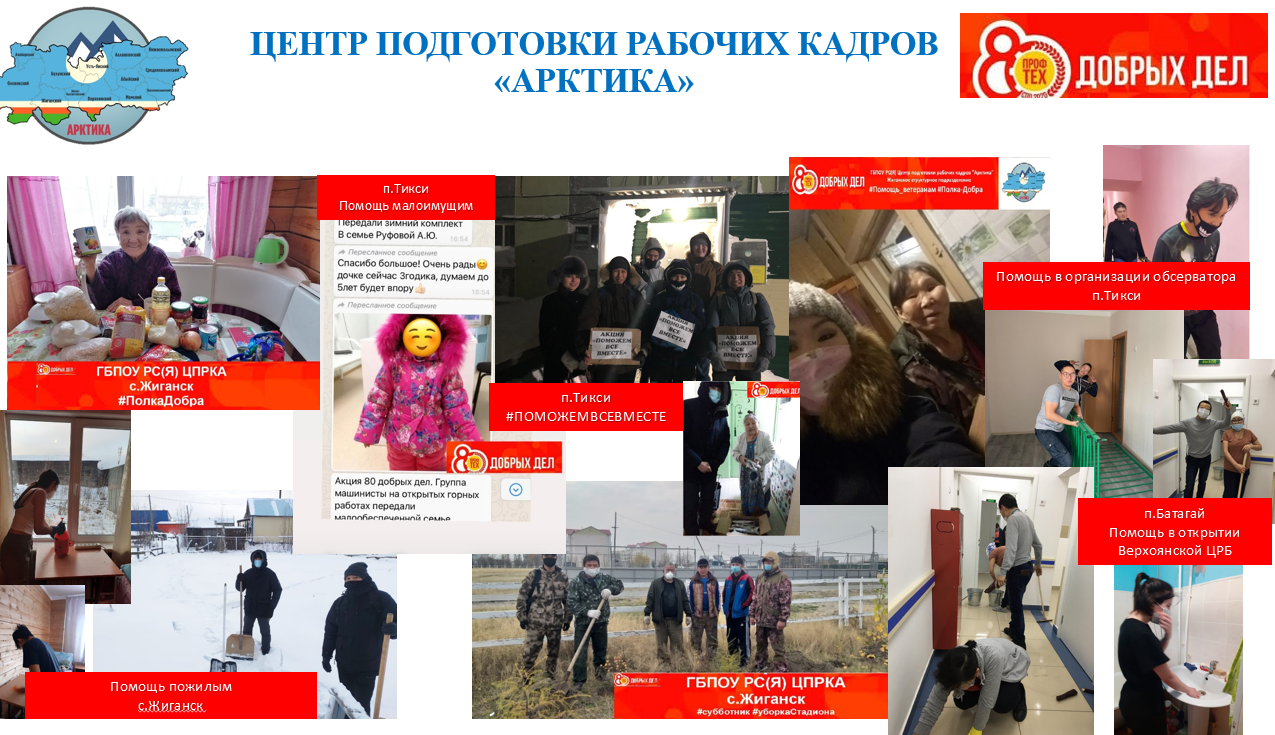 Органы студенческого самоуправления        Одна из важнейших задач– это развитие студенческого самоуправления, подготовка будущих специалистов к участию в управлении делами общества.         Целью студенческого самоуправления является предоставление обучающимся реальных возможностей участия в управлении образовательным учреждением, в деятельности различных творческих и общественных объединений, осуществлять защиту социально-экономических прав и интересов обучающихся, осуществляют информационное обеспечение обучающихся о их правах и обязанностях. Состав студенческого клуба ГБПОУ РС(Я) ЦПРКАна 2020-2021 учебный годНа основании приказа МОИНРС(Я) №01-03/1126 от 10.11.2020гг «Об организации работы Движения студенческих строительных отрядов среди профессиональных образовательных организаций Республики Саха (Якутия)» на базе учреждения создан штаб студенческого строительного отряда. Составы ССО утверждены протоколом общего собрания студенческого совета, расположенных по адресам:1.п.Тикси, Булунского р-на2.с.Жиганск, Жиганский НЭР3.с.Батагай, Верхоянский р-нЗаключено Соглашение о сотрудничестве №С-13 от 25.11.20 с ЯРОО МО РСО, Утверждено Положение о Штабе ССО учреждения от 24.11.2020г.на основании которого с 1-9.12.20прошли дистанционное обучение по курсу РСО ЯРОО МО.Состав Штаба студенческого отряда ГБПОУ РС (Я) «ЦПРКА»3. ОСОБЕННОСТИ ОБРАЗОВАТЕЛЬНОГО ПРОЦЕССА3.1 Уровень и направленность реализуемых профессиональных образовательных программУровень образования – среднее профессиональное. В соответствии с лицензией на право ведения образовательной деятельности, в ЦПРКА осуществляется подготовка специалистов по образовательным программам базовой подготовки. В настоящее время реализуются основные профессиональные образовательные программы по 8 укрупненным группам подготовки, 8 программам подготовки КРС, 12 учебных групп СПО и 7 групп ПО.- 05.01.01.Гидрометнаблюдатель на базе 11 класса, 10 мес. обучения, 1 учебная группа; - 08.01.07. Мастер общестроительных работ на базе 11 класса, 10 мес. обучения, 1 учебная группа;- 09.01.01 «Наладчик аппаратного и программного обеспечения», на базе 9 класса, 2 г. 10 мес. обучения, 3 учебных группы;- 13.01.10 «Электромонтер по ремонту и обслуживанию электрооборудования (по отраслям)», на базе 9 класса, 2 г. 10 мес. обучения, 2 учебных группы ;- 15.01.05 «Сварщик ручной и частично механизированной сварки (наплавки)», на базе 9 класса, 2 г. 10 мес. обучения, 2 учебных группы;- 21.01.08.Машинист на открытых горных работах на базе 11 класса, 10 мес. обучения, 1 учебная группа;-29.01.07. Портной на базе 9 класса, 2 г. 10 мес. обучения, 1 учебная группа;-38.01.02. «Продавец, контролер-кассир», на базе 9 класса, 2 г. 10 мес. обучения, 1 учебная группа.Вариативная часть образовательной программы обеспечивает максимальное соответствие обучения меняющемуся спросу и гибкость профессиональных образовательных программ. В качестве элементов вариативной части учебного плана выступают учебные дисциплины, междисциплинарные курсы и профессиональные модули. Вариативная часть учитывает региональные особенности в требованиях к функциональным обязанностям по специальностям, удовлетворяет потребность в расширении функциональных обязанностей, соответствующих новым современным наименованиям квалификации по профессии. 3.2 Научно-исследовательская, экспериментальная работа образовательной организацииМетодическая и научно-исследовательская деятельность – совокупность различных профессиональных видов и форм деятельности, методических и научно-исследовательских процессов, направленных на повышение профессионального мастерства и деловой квалификации, развитие и реализацию творческого потенциала педагогических работников. Методическая и научно-исследовательская деятельность осуществляется в соответствии с действующими нормативно-правовыми документами, инструктивно-методическими материалами и рекомендациями. Научно-исследовательская деятельность направлена на совершенствование учебно-методической, организационной, финансово-экономической и материально-технической обеспеченности. К результатам научно-исследовательской деятельности педагогов за отчетный период относим:Публикации педагогических работников3.3 Используемые современные образовательные технологииДля реализации познавательной и творческой активности обучающихся в образовательном процессе педагоги используют современные образовательные технологии, дающие возможность повышать качество образования, более эффективно использовать учебное время и снижать долю репродуктивной деятельности обучающихся за счет снижения времени, отведенного на выполнение домашних заданий. Используемые технологии ориентированы на индивидуализацию, дистанционность и вариативность образовательного процесса, академическую мобильность обучающихся. Информационная структура колледжа включает в себя: - серверное оборудование; - маршрутизатор и коммутаторы, распределяющие права доступа к локальной сети и сети ИНТЕРНЕТ; - компьютеры и ноутбуки, которые подключены к локальной сети и Интернету;3.4 Использование информационных технологий в образовательном процессеОчевидно, что применение информационных технологий в образовательном процессе делает занятия инновационными, стимулирует креативную и познавательную активность обучающихся, способствует формированию профессиональных и общих компетенций выпускника. Использование информационно-коммуникационных технологий позволяет активизировать познавательную деятельность обучающихся, повысить мотивацию к изучению дисциплины, эффективно использовать время, создают дополнительные условия для формирования и развития коммуникативных умений и языковых навыков обучающихся. ИК технологии помогают педагогам и обучающимся осуществить переход от репродуктивных форм к самостоятельным, творческим видам работы. Преимущества использования ИКТ - индивидуализация обучения; - интенсификация самостоятельной работы обучающихся; - рост объема выполненных на уроке заданий; - возможность получения различного рода материалов через сеть Интернет; - повышение познавательной активности и мотивации усвоения знаний за счет разнообразия форм работы, возможности включения игрового момента. 3.5 Основные направления воспитательного процессаВнеучебная воспитательная деятельность является важнейшим фактором развития личности и компонентов профессиональной подготовки будущего профессионала, который учитывает творческий потенциал обучающихся, сформированность ценностных ориентиров, представлений о выбранной профессии и активности жизненной позиции. Приоритетная задача воспитания - формирование гражданской позиции, активизация самоуправления и саморазвития. Данная задача решается в тесном сотрудничестве всеми участниками воспитательного процесса: преподаватели и воспитатели, совет кураторов, социально-психологическая служба, студенческий совет, общественные организации. В течение года обучающиеся принимали активное участие в субботниках по уборке и озеленению п. Батагай, территории лицея, благоустройству его зданий. Цель внеучебной деятельности - создание условий для профессионального и личностного становления обучающихся, формирования общих компетенций обучающихся. Задачи внеучебной деятельности:  организовать систему социально-психологических, педагогических мероприятий, способствующих успешной адаптации обучающихся нового набора к образовательному процессу в колледже;  проводить мероприятия по профилактике правонарушений, формированию законопослушного поведения обучающихся;  создать обучающее пространство, способствующее формированию профессиональной приверженности, развитию и социализации обучающихся;  развивать у обучающихся навыки проектной и исследовательской деятельности;  формировать ценность здорового образа жизни, потребность в физическом самосовершенствовании и развитии3.6 Организация досугаОсобое место в учебно-воспитательном процессе занимает досуговая деятельность обучающихся. В ВСП развита сеть дополнительного общеразвивающего образования, которая является составной частью образовательного процесса. Дополнительное образование ориентировано на свободный выбор и позволяет человеку приобрести устойчивую потребность в познании и творчестве, максимально реализовать себя, самоопределиться предметно, социально, профессионально, личностно.Перечень спортивных кружков:1. Кулинария, руководитель Бурнашева Татьяна Андреевна.2. Рукоделие, руководитель Рожина Марианна Яковлевна.3. Научно-исследовательский, руководитель Сивцев Николай Николаевич.4. Научно-исследовательский, руководитель Сыромятникова Варвара Семеновна.5. Шашки и шахматы, руководитель Стручкова Мария Павловна.3.7 Органы государственно-общественного управления, общественные объединения обучающихсяВ СП активно работает орган студенческого самоуправления - Студенческий совет. Целью является формирование гражданской культуры, активной гражданской позиции обучающихся, содействие развитию их самостоятельности, способности к самоорганизации и саморазвитию, формирование у обучающихся умений и навыков самоуправления, подготовка их к компетентному и ответственному участию в жизни общества. Председатель студсовета был избран в ходе избирательной кампании. С октября 2020 года актив учащихся возглавляет Марчук Катя, учащаяся III курса группы по профессии 38.01.02 «Продавец, контролер-кассир». В течение 2020 года Советом студенческого самоуправления проведены различные мероприятия по нравственно-патриотическому воспитанию учащихся; формированию здорового образа жизни; мероприятия, направленные на профилактику правонарушений в студенческой среде; организации творчества и досуга учащихся; совместные мероприятия с молодежными организациями улуса.3.8 Стипендиальное обеспечение, формы социальной поддержкиОбучающимся колледжа гарантированы все формы социальной поддержки. Стипендиальное обеспечение и другие формы социальной поддержки (компенсации, пособия) обучающихся: 1. Для обучающихся по программам подготовки квалифицированных рабочих, служащих:  ежемесячная академическая стипендия – 2030,00 рубль;  социальная стипендия – 3045,00 рублей;  ежедневное питание – 102,88 рубля;  ежедневное питание для обучающихся из многодетных семей и детей сирот, оставшихся без попечения родителей, лиц из числа детей-сирот, детей, оставшихся без попечения родителей – 753,00 рублей (Тикси), 659,00 рублей (ВСП), 568,00 рублей (ЖСП).2. Лицам из числа детей-сирот, детей, оставшихся без попечения родителей ежемесячное возмещение полной стоимости питания, комплекта одежды, обуви, мягкого инвентаря, предметов личной гигиены в сумме:- единовременное пособие при выпуске – 500,00 рублей; - однократная компенсация взамен одежды, обуви, мягкого инвентаря и оборудования при выпуске: девушкам – 117 844,00 руб, юношам – 103 116,00 руб.(Тикси), девушкам – 139 140,00 руб, юношам – 120 177,00 руб.(ВСП), девушкам – 122193,00 руб, юношам – 113 834,00 руб.(ЖСП). Обучающимся на бюджетной основе оказывается ежемесячная материальная поддержка (на основании Порядка предоставления материальной поддержки в бюджетном учреждении ГБПОУ РС (Я) «ЦПРКА»).4. РЕЗУЛЬТАТЫ ДЕЯТЕЛЬНОСТИ, КАЧЕСТВО ОБРАЗОВАНИЯ4.1 Выполнение государственного задания 2020г. 4.2 Результаты итоговой аттестации обучающихсяРезультаты Государственной итоговой аттестации выпускников по программам подготовки квалифицированных рабочих, служащих.Защита выпускной квалификационной работы4.3 Сведения о трудоустройстве выпускников4.4 Достижения обучающихся в олимпиадах и конкурсахВ январе 2020 г. приняли участие в VIII региональном чемпионате WorldSkills по компетенциям «Электромонтаж» (Горохов Василий с мастером п/о Слепцовым Е.П.), «Ремонт и обслуживание легковых автомобилей» (Перевертанный Никита с мастером п/о Сивцевым Н.Н., III-е место). Также Перевертанный Никита стал Лауреатом республиканского Форума молодых исследователей «Шаг в будущую профессию» г. Якутске, во Всероссийском Форуме молодых исследователей «Шаг в будущее» занял II-ое место (г. Москва), в Чемпионате «Молодые профессионалы» РС (Я), компетенция «Ремонт и обслуживание легковых автомобилей», где занял III-е место (г. Нерюнгри), в Республиканском конкурсе «Взгляд на Арктику», I-ое место (г. Якутск)Планомерно и интенсивно ведется научно-исследовательская работа учащихся. Положительные результаты за 2020 год:1. Республиканском конкурсе эссе «Моя профессия – будущее Арктики» (г. Якутск):- Давыдов Юрий, группа «Электромонтер по ремонту и обслуживанию электрооборудования», I-ое место (руководитель Сивцев Н.Н., мастер п/о);- Рожина Анна, группа «Сварщик ручной и частично механизированной сварки (наплавки)», II-ое место (руководитель Заболотная Т.М., куратор).За успехи в учебной, научно-исследовательской, общественной деятельности учащиеся лицея отмечаются различными формами поощрения: премией, именными стипендиями, ценными подарками. Кроме этого в структурном подразделении обладателями стипендии Правительства РФ за отличные успехи в учебе и активное участие в общественной жизни поселка и лицея за 2020 год стали:- Давыдов Юрий, студент группы по профессии 13.01.10 «Электромонтер по ремонту и обслуживанию электрооборудования»;- Перевертанный Никита, студент группы по профессии 09.01.01 «Наладчик аппаратного и программного обеспечения»;- Серебряков Владислав, студент группы по профессии 09.01.01 «Наладчик аппаратного и программного обеспечения».4.5 Оценки и отзывы работодателей о качестве подготовки выпускниковПо окончании теоретического обучения и прохождения всех практик профессионального модуля учащиеся сдают квалификационные экзамены с привлечением работодателей в качестве председателей экзаменационных комиссий в период промежуточной аттестации, государственная итоговая аттестация проводится в форме защиты выпускной квалификационной работы также с привлечением представителей работодателей.В 2020-м году структурным подразделением выпущено 46 специалистов, из них дипломы с отличием получили 1 выпускника (2,2 %). Соотношение количества выпускников к контрольным цифрам приёма составляет 95,8 %. С повышенным разрядом выпущено 18 учащихся – 39,1 %.Трудоустроены 25 выпускников (54,3 %), по полученной профессии - 10 чел. (40 %). Продолжают обучение в других образовательных учреждениях - 12 чел. (26,1 %), в РА служит 1 учащихся - (2,2%) , по уходу за ребенком - 8 учащиеся (17,4  %). Итоги защиты выпускной квалификационной работы за 2020 год: успеваемость - 100 %, качество – 76,1 %. Отличительной особенностью среднего профессионального образования является его практикоориентированность. Без профессиональной практики невозможно становление будущего профессионала. Учебная практика и производственная практика по профилю профессии проводятся в рамках профессиональных модулей. Учебные практики реализовываются рассредоточенно, чередуясь с теоретическими занятиями. Производственная практика проводится концентрированно в конце учебного года, перед промежуточной аттестацией, либо перед ГИА.  Для прохождения учебной и производственной практик учащихся лицей на основе договоров сотрудничает с учреждениями и организациями района, такими, как Верхоянский филиал АО «Сахаэнерго», МУП «ЖКХ» (ООО «Арктика»), Верхоянский филиал ГУП «ЖКХ» РС (Я), МО «п. Батагай», МКУ «Управление сельского хозяйства», индивидуальными предпринимателями.4.6 Характеристика социализации обучающихсяВ ВСП создана система воспитательно-профилактической работы с несовершеннолетними. В таблице представлена информация об обучающихся, состоящих на всех формах учета.4.7 Достижения, победы учреждения в конкурсахДостижения учащихся и педагогов ГБПОУ РС(Я) «Центр подготовки рабочих кадров «Арктика» за 2020г. Достижения студентов:Верхоянское структурное подразделение: - 3 студента стали победителями международной Региональной XII Всероссийской дистанционной олимпиады по общеобразовательным дисциплинам: Обществознание, математика,  английский язык.- Перевёртанный Никита, группа «Наладчик аппаратного и программного обеспечения»:Лауреат республиканского Форума молодых исследователей «Шаг в будущую профессию», г. Якутск; II-ое место, Всероссийском Форуме молодых исследователей «Шаг в будущее»,  г. Москва;  III-е место, г. Нерюнгри. Чемпионат «Молодые профессионалы» РС (Я), компетенция «Ремонт и обслуживание легковых автомобилей», - 3 студента стали Стипендиатами Правительства РФ за отличные успехи в учебе и активное участие в общественной жизни. Жиганское структурное подразделение:- Сыроватская Николина , студентка 3 курса группы «Портной» обладательница номинации «Общественник года», дипломант 2 степени Республиканского конкурса «Студент года»; - Волонтерский центр «КYН» Дипломанты 3 степени Республиканского конкурса «Студент года» в номинации «Добровольческое объединение года».Достижения педагогов:Жиганское структурное подразделение:- Дмитриев Артем Спартакович, мастер производственного обучения, победительРеспубликанского конкурса педагогов «Педагогические Альпы» в формате онлайн Хакатона;Верхоянское структурное подразделение: - Сивцев Николай Николаевич, мастер производственного обучения, городской конкурс эссе «Я – молодой специалист», 1 место, г. Якутск.- 5 педагогов прошли курсы повышения квалификации по программе «Реализация мероприятий федерального проекта «Молодые профессионалы» по созданию мастерских», г. Москва.Достижения учреждения:- Проект «Prof2Arctic» (Профессионалы для Арктики) назван   Лучшим проектом в номинации «Бизнес-ориентирующее направление» ФГБОУ ДПО «Институт профессионального образования» г. Казань;- По итогам мониторинга Института развития профессионального образования Республики Саха (Якутии) вовлеченности профессиональных образовательных организаций РС(Я)  по направлениям модернизации системы СПО РС(Я) ГБПОУ РС(Я) «Центр подготовки рабочих кадров «Арктика»  по итогам 2020 года вошла в ТОП - 10 лидеров. Социальные связи и партнерыДля подготовки рабочих кадров подписаны договора с администрациями муниципальных районов, с предприятиями и организациями  Булунского, Жиганского, Верхоянского районов.Для реализации  следующих проектов  установлены следующие связи и партнерство, так по проекту: «Prof2Arctic» (Профессионалы для  Арктики) Проект реализуется с целью: Реализация программ профессионального обучения на территории Арктической зоны Республики Саха (Якутия).  Реализация  коротких программ в 9-ти Арктических районах Республики Саха (Якутия): Жиганский, Верхоянский, Булунский, Усть-Янский, Эвено-Бытантайский, Абыйский, Анабарский, Момский, Оленекский районы. Для эффективной реализации и координации деятельности по проекту с 01 сентября прошлого года в структуре и штатном расписании ГБПОУ РС(Я) «ЦПРКА» выделены штаты Тьюторов профессионального обучения в данных районах. В целях социального партнерства, взаимодействия с учреждениями и предприятиями Арктических районов заключены Соглашения с Главами районов, с работодателями, в том, числе недропользователями, например такими  как АО «Полиметалл» по целевому обучению электромонтеров. 	С начала реализации проекта прошли обучение 300 человек по 14 программам профессионального обучения: Водитель категории «В», Судоводитель маломерных судов, Электромонтер, Сварщик, Повар, Кондитер, Портной, Делопроизводитель, Машинист ДВС, Оператор котельной, Социальный работник, Помощник воспитателя.Проект «Урдэл». Цель: Оказание адресной помощи незанятой молодёжи, инвалидам и лицам с ОВЗ проживающим в Арктической зоне Республики Саха (Якутия) в получении профессионального обучения и дальнейшего трудоустройства. Проект курирует председатель Попечительского Совета ЦПРКА Голомарева Е.Х. Для реализации проекта в 9-ти Арктических районах созданы рабочие группы в составе: заместителей глав МО по социальным вопросам, руководители Центров занятости населения, Управления образования, специалисты отдела молодежи и семейной политики и тьюторы ПО ЦПРКА.  Проект Сетевой профориентационный центр «Чыпчаал». Цель: «Самоопределение и профессиональная ориентация обучающихся общеобразовательных школ и студентов ПОО. Подписаны соглашения по профориентационной деятельности с общеобразовательными учреждениями Булунского, Жиганского и Верхоянского районов. Также в рамках реализации направлений деятельности учреждения установлено деловое сотрудничество с ГБУ «Арктический научно-исследовательский центр» АН РС(Я) (отдел междисциплинарных исследований Севера и Арктики), с Агентством по развитию человеческого капитала на Дальнем Востоке и в Арктике, с Таймырским колледжем, Институтом развития профессионального образования, Центром опережающей профессиональной подготовки кадров РС(Я). 5. ФИНАНСОВО-ЭКОНОМИЧЕСКАЯ ДЕЯТЕЛЬНОСТЬОсновным источником финансирования лицея является государственный бюджет Республики Саха (Якутия), предоставляемый в виде субсидии на выполнение государственного задания и иные цели.В 2020 году на выполнение государственного задания выделена субсидия в размере 63 926 703  рублей, на обеспечение пожарной безопасности – 700 008 рублей, на обеспечение антитеррористической безопасности – нет финансирования, на укрепление материально-технической базы – нет финансирования, на выплату стипендии – 4 038 637 рублей. На выполнение публичных обязательств выделено 821 000 рублей. Среднегодовое количество детей-сирот и детей, оставшихся без попечения родителей, в 2020 году составило 11 человек. На полное государственное обеспечение израсходовано 2 627 930,5 рублей. Возмещение оплаты проезда учащихся из малообеспеченных и малоимущих семей составило 179 060 рублей.Поступления от приносящей доход деятельности составили 3 255 158 рублей.Фонд заработной платы на 2020 год составил 25 988 784 рублей. На оплату труда педагогических работников приходится 52 % от общего фонда заработной платы всех работников, что составляет 13 514 167,69 рублей. Среднемесячная заработная плата преподавателей с учетом совмещения составляет 69 000 рублей, в целом по всем категориям работников - 33 697 рублей.6. СОЦИАЛЬНОЕ, ГОСУДАРСТВЕННО-ЧАСТНОЕ ПАРТНЕРСТВО6.1 Участие работодателей в разработке программ, в образовательном процессе и оценке качества образованияРазрабатывая и реализуя программы, ВСП ориентируется на потребности работодателей и создает механизмы, позволяющие непрерывно отслеживать изменения конъюнктуры рынка труда и требований основных потребителей к качеству образования. Социальные партнеры участвуют: - в проведении научно-практических конференции молодых специалистов; - являются председателями государственных экзаменационных комиссий; - в формировании образовательных программ по специальностям и профессиям; - внутренней оценке фактических результатов обучения студентов и выпускников и предоставляемых гарантий качества образования; Обязательным условием проведения квалификационных экзаменов по итогам освоения профессионального модуля является участие социальных партнеров. На протяжении учебного года в работе квалификационных экзаменационных комиссий приняли участие представители предприятий, которые, в свою очередь, оценивали качество подготовки обучающихся по итогам освоения профессионального модуля. 6.2 Сотрудничество с предприятиями и организациями В 2020 году ВСП ГБПОУ РС (Я) осуществляет сотрудничество с 4 предприятиями и организациями города.Также:	- Заключено соглашение с администрацией МО «Верхоянский район» о сотрудничестве;- Начато профессиональное обучение по заявке ООО «Полиметалл».РЕШЕНИЯ, ПРИНЯТЫЕ ПО ИТОГАМ ОБЩЕСТВЕННОГО ОБСУЖДЕНИЯНа общественном обсуждении, состоявшемся на заседании педагогического совета с участием представителей Студенческого совета, Совета родителей были озвучены проблемы и перспективы развития, сделаны выводы:- основные задачи, поставленные перед коллективом на отчетный период, выполнены: в полном объеме выполнено Государственное задание, потребители образовательных услуг удовлетворены их качеством. К информации, связанной с исполнением решений, принятых образовательной организацией с учетом общественной оценки ее деятельности по итогам публикации предыдущего доклада, относим решения о: - расширении системного взаимодействия с социальными стратегическими партнерами по подготовке востребованных рабочих кадров, способных обеспечить инновационно-технологическое развитие экономики региона и города; - обеспечении качества государственной услуги «Реализация основных профессиональных образовательных программ среднего профессионального образования» в соответствии с государственными требованиями; - поддержке и развитии движения «Молодые профессионалы (WorldSkills Russia)».8.ЗАКЛЮЧЕНИЕ. ПЕРСПЕКТИВЫ РАЗВИТИЯПерспективы развития образовательного учреждения определяются Программой развития ГБПОУ РС (Я) ЦПРКА на 2020 – 2025 годы, Программой модернизации на 2020 - 2025 годы. Основной целью развития является создание конкурентоспособной системы среднего профессионального образования, обеспечивающей подготовку высококвалифицированных специалистов и рабочих кадров в соответствии с современными стандартами и передовыми технологиями по наиболее востребованным, новым и перспективным профессиям среднего профессионального образования на рынке труда в районе и  регионе. Перед коллективом стоят следующие задачи развития: ГБПОУ РС(Я) «ЦПРК «Арктика» п. Тикси: На основании Комплексного плана развития п. Тикси в районе предстоят масштабные строительные работы, восстановление Морского порта Тикси, расширение военного гарнизона, в связи с этим Булунский район является стратегически важным  объектом в развитии  АЗ РС(Я) федерального значения. В соответствии со Стратегией развития Арктической зоны Российской Федерации и обеспечения национальной безопасности на период до 2035 года с учетом развития Северного морского пути, необходима подготовка следующих специалистов: - Моторист-рулевой (моторист-машинист);- Докер-механизатор;- Слесарь МСР;- Водитель-крановщик;-Токарь;-Электромонтер по ремонту и обслуживанию электрооборудования. Также в соответствии с Комплексным планом развития поселка Тикси на период до 2025 года, необходимо улучшение материально-технической базы. Требуется строительство учебного корпуса на 150 мест с общежитием на 100 мест, автодрома для обучения водителей категории В, С, D. Проводится работа по выполнению решения выездного заседания Правительства РС(Я) (протокол №4 от 01.10.2020г.). Верхоянское структурное подразделение ГБПОУ РС(Я) «ЦПРК «Арктика»: в Верхоянском районе ведут свою деятельность несколько кампаний недропользователей, в связи с чем необходима подготовка рабочих кадров промышленного направления,     подписано соглашение с кампанией АО «Полиметалл», на основе которого проводится целевое обучение электромонтеров по ремонту и обслуживанию электрооборудования, развиваются кампании «Вьюн», «Прогноз»  по добыче полезных ископаемых. Также необходима подготовка специалистов транспортной сферы для  ООО «Дороги Арктики».  Жиганское структурное подразделение ГБПОУ РС(Я) «ЦПРК «Арктика»:В районе развито сельское хозяйство, традиционные виды промысла рыболовство, оленеводство. Для развития данных направлений, запланированы мероприятия для становления учреждения резидентом территории опережающего развития «Столица Арктики» по переработке рыбы, соответственно развитие приносящей доход деятельности учреждения, подготовка специалистов по данному направлению и обеспечение трудоустройства выпускников.  В планах деятельности Центра дальнейшая работа по обучению по  краткосрочным программам, обучение предпенсионеров, населения возраста 50+, безработных граждан, женщин, находящихся по уходу за ребенком, обучение выпускников 9-11 классов по программам ПО, организация деятельности дополнительного образования детей и взрослых, развитие сетевых форм реализации образовательных программ. Подготовка и участие обучающихся в проекте «Билет в будущее», в соревнованиях ВСР, участие в предстоящих мероприятиях Международного чемпионата «Артикскил», участие в конкурсах проектов Северного Форума.СОГЛАСОВАНОУТВЕРЖДАЮПопечительский советДиректор________________ Е.Х. Голомарева______________ Е. А.Сокольникова «____» января  2021г.«____» января  2021г.СодержаниеСтр.1.Общая характеристика учреждения32. Условия осуществления образовательного процесса163.Особенности образовательного процесса444.Результаты деятельности, качество образования495.Финансово-экономическая деятельность526.Социальное, государственно-частное партнерство537.Решения, принятые по итогам общественного обсуждения548.Заключение55ППРКСППРКСППРКСППРКСППРКС№КодНаименование профессииСрок обученияБазаСП105.01.01.Гидрометнаблюдатель10 мес.11Тикси208.01.07.Мастер общестроительных работ10 мес.11Жиганск309.01.01.Наладчик аппаратного и программного обеспечения2г.10 мес.9Тикси, Верхоянск413.01.10.Электромонтер по ремонту и обслуживанию электрооборудования (по отраслям)2г.10 мес.9Верхоянск515.01.05.Сварщик ручной и частично механизированной сварки (наплавки)2г.10 мес.9Верхоянск, Жиганск621.01.08.Машинист на открытых горных работах10 мес.11Тикси729.01.07.Портной2г.10 мес.9Жиганск838.01.02.Продавец, контролер - кассир2г.10 мес.9ВерхоянскПОПОПОПОПОПО112478Изготовитель художественных изделий из дерева24 нед-Жиганск212485Изготовитель художественных изделий из металла24 нед-Жиганск313689Машинист ДВС21нед-Тикси415643Оператор котельной16 нед-Тикси516909Портной24 нед-Жиганск618596Слесарь - электромонтажник24 нед-Жиганск719861 Электромонтер по ремонту и обслуживанию электрооборудования16 нед-ВерхоянскВсегоВерхоянскЖиганскТиксисводно по форме обученияочно146583355сводно по базе приема9 кл.9558928сводно по базе приема11 кл.51-2427сводно первокурсники9 кл.4024-16сводно первокурсники11 кл.40-2416сводно выпускники9 кл.4424911сводно выпускники11 кл.47-2423Наименование категорииТиксиВерхоянскЖиганскЦПРКАСостоят на учете в КДН1203Состоят на учете в ПДН1012Состоят на учете в УИИ0000Состоят на ВУ10910Из неполных семей141212381 родитель умер25310Из малообеспеченных семей14341967Из многодетных семей5161031Студенты-инвалиды0000КМНС1874166Из них проживают в общежитии0044Замечены в употреблении спиртных напитков1001Курящие студенты219021Заняты в кружках21392787Совмещают учебу с работой2813362Приезжие, проживают у родственников4048Сироты 45413Из них выпускников 2021 г.0134Из них первокурсники1427№Код УГНаименование укрупненной группыУровень образования105.00.00Науки о ЗемлеСреднее профессиональное образование208.00.00Техника и технологии строительстваСреднее профессиональное образование309.00.00Информатика и вычислительная техникаСреднее профессиональное образование413.00.00Электро- и теплоэнергетикаСреднее профессиональное образование515.00.00МашиностроениеСреднее профессиональное образование621.00.00Прикладная геология, горное дело, нефтегазовое дело и геодезияСреднее профессиональное образование729.00.00Технологии легкой промышленностиСреднее профессиональное образование838.00.00Экономика и управлениеСреднее профессиональное образованиеСПКонкурс по количеству абитуриентов на одно учебное местоКонкурс по количеству абитуриентов на одно учебное местоКонкурс по количеству абитуриентов на одно учебное местоСП201820192020Верхоянское1,231,01,09Жиганское1,01,01,0п.Тикси1,01,01,33Головное ОУп.Тикси678400, Булунский улус, п. Тикси ул. Гагарина, д. 68(41167) 52955gboupu33@mail.ruСтруктурные подразделенияСтруктурные подразделенияСтруктурные подразделенияСтруктурные подразделенияСтруктурные подразделенияВерхоянскоеп.Батагай678500, Республика Саха (Якутия), Верхоянский район, пгт. Батагай, ул. Аммосова, д. 40.8(41165) 220445vmpl_vyansk@gov14.ruЖиганскоес.Жиганск678330, Республика Саха (Якутия), Жиганский национальный эвенкийский район, с. Жиганск, ул. Романа Дмитриева,14 «а»8(41164)21785zhml2018@mail.ruРуководительЗаместитель руководителя по УПРМетодистТьютор по ВРПредставительствог.ЯкутскСокольникова Екатерина АлександровнаЗолотарёва Ольга АлександровнаЗолотарёва Ольга АлександровнаГоловное ОУп.ТиксиВинокуров Александр СергеевичЗолотарёва Лариса МихайловнаГорохова Татьяна АнатольевнаИстамгулова Виктория ДаниловнаСтруктурные подразделенияСтруктурные подразделенияСтруктурные подразделенияСтруктурные подразделенияСтруктурные подразделенияСтруктурные подразделенияВерхоянскоеп.БатагайГармаева Мария НиколаевнаБурнашева Татьяна АндреевнаСтручкова Анна ПетровнаЛебедева Наталья АлексеевнаЖиганскоес.ЖиганскДогойдонов Роман ЕгоровичКолосова Ульяна ПрокопьевнаАлексеева Виктория АлексеевнаОконешникова Марианна Станиславовна№НаименованиеобъектаПлощадь объекта, кв.м.Год вводаУровень износа %,Вид строения (камен., дерев.)1Главный корпус733,11974100каменный2Слесарная мастерская 618,81975100каменный3Сварочный цех366,91986100каменный4Общежитие 907,4196580деревянныйМодельВид автотранспорта(легковой, грузовой, автобус, пр.)Год выпускаСрок эксплуатацииУровень износа,%Нива LADA 213100Легковой автомобиль 2013790LADA Гранта 219070Легковой автомобиль2017390LADA Гранта 219110Легковой автомобиль2019190SUZUKI GAND VITARAЛегковой автомобиль 20071390KIA BONGO IIIГрузовой автомобиль 20071390Автомобиль КАМАЗ 65117-N3 Грузовой автомобиль2012890№Наименование объекта Площадь объекта, кв.м.Год вводаУровень износа %Вид строения (камен., дерев.)Мощность объекта, число местУчебный корпус1474,47198799%каменное 200Гараж148,61963100%каменное2№НаименованиеГод вводаАдресОбщая площадь, кв.м% износаУчебно-производственная база1995c. Кюсюр15099,9 %Учебный полигон2007п. Тикси10005,22100%Наименование Год выпуска% износаОстаточная стоимостьПримечаниеКаМАЗ 43118200985%100 000Уаз Хантер20116,44%476 348Наименование кабинетом, лабораторий, мастерскихПеречень оборудованияТренажерный зал:стол теннисный - 1 шт.,тренажер "Гребля" - 2 шт.,тренажер силовой - 1 шт., турник - 1 шт., велосипед – 2шт.Кабинет безопасности жизнедеятельности и охраны труда» персональный компьютер, электронные учебники плакаты, схемы; таблицы,
персональный компьютер - 1 шт.,
противогазы - 10 шт.,  доска классная-1 шт., комплект ученической мебели -10 шт., плакаты,  технические средства по дисциплине: противогаз - 10 шт.,  огнетушители - 4 шт. «ОХП», «ОУ», учебные гранаты  - 2 шт., стенды - 4шт., плакаты   - 20 шт., видео ( с учебными и документальными фильмами), спортивные снаряды - 4 шт., секундомер -1 шт., раздаточный материал по «БЖД» и «ОВСученический автомат - 2 шт., плакаты для обучения правилам стрельбы, медицинская аптечка, огнетушительКабинет  информатикиавтоматизированное место преподавателя, интерактивная доска - 1 шт., сканер - 1 шт.,  локальная сеть - 11 шт.,ПК, модем - 1 шт., доска классная -1 шт.,комплект ученической мебели-10 шт.компьютеры-10 шт., нетбук – 6 шт.мультимедийная приставка- 1 шт.экран-1 шт., Тренажеры и тренажерные комплексы по вождению автомобиляАвтотренажер  Forvard V10 – 1 шт. Автотренажер FORVARD-  2шт.Магнитная доска «Дорожное движение в городе» с магнитными дорожными знаками и машинками - 2шт.;Доска ученическая одноэлементная -1 шт.Настенные наглядные плакаты – 14  шт.:- Газораспределительный механизм,- Кривошипно-шатунный механизм;- Система смазки;- Система питания;- Система охлаждения;- Система зажигания;- Рулевое управление и передняя подвеска;- Схема впрыска топлива.- Дорожная разметка;- Сигналы регулировщика;- Транспортные светофоры;- Дорожные знаки;- Практический экзамен по вождению для кандидатов кат. В,С,Д.- 2 шт.Уголок безопасности дорожного движения- 1 шт.;Проектор Epson – 1 шт;Экран на штативе -1 шт.Комплект плакатов: УСТРОЙСТВО ДОРОЖНО-СТРОИТЕЛЬНЫХ МАШИН -30 штУСТРОЙСТВО, РЕМОНТ И ТЕХНИЧЕСКОЕ ОБСЛУЖИВАНИЕ ДВИГАТЕЛЕЙ– 20 штУСТРОЙСТВО АВТОМОБИЛЕЙ-38 штУСТРОЙСТВО ГРУЗОВЫХ АВТОМОБИЛЕЙ -31 штДОРОЖНЫЕ ЗНАКИ И ДОРОЖНЫЕ РАЗМЕТКИ-10 штОКАЗАНИЕ ПЕРВОЙ ДОВРАЧЕБНОЙ ПОМОЩИ-8 штБЕЗОПАСНОСТЬ ДОРОЖНОГО ДВИЖЕНИЯ-24 штСварочная мастерскаяСварочный аппарат -3 штВерстак металлический-3 штСтанок заточныйКомплект плакатов – 25 штСтолярная мастерскаямашина настольная шлифовальнаятрубогибстолы столярные – 13 шт.Тиски слесарныеКомплект плакатов – 21 штПарикмахерская – мастерская  Раковина для мытья головы с кресломТуалетный столик – 5 штЭтажерка- тележкаКресло парикмахерскоеСушуарКомплект парикмахера – 5 штМашинки для стрижки волос – 3 штШвейная мастерскаяУниверсальная бытовая швейная машина – 9 штОверлок  Гладильная доскаЭлектроутюг с отпаривателемПлакаты по технологииКомната отдыхаТелевизор – 1 шт.Видеофильмы образовательные и воспитательные, кинофильмы, учебные и воспитательные фильмы на цифровых носителях№ п/пФИОДолжностьКПКДостижения1Андреева Наталья РудольфовнаВоспитатель1. ГБПОУ РС (Я) «Якутский медицинский колледж». Оказание первой помощи. 18 ч.2. ГАУ ДПО РС (Я) ИРПО. Нормативно – правовое регулирование и документационное обеспечение образовательной организации. 24 ч.Отличник профобразования РС (Я), 2008 г.2Бурнашева Татьяна АндреевнаПреподаватель язык Саха1. ГБПОУ РС (Я) «Якутский медицинский колледж». Оказание первой помощи. 18 ч.2. АНО Национальное агентство развития Квалификаций. Методика организации и проведения профессионально-общественной аккредитации образовательных программ3. ГАУ ДПО РС (Я) ИРПО. Нормативно – правовое регулирование и документационное обеспечение образовательной организации. 72 ч.4. ООО «Содружество» совместно с ПТО. Реализация мероприятий федерального проекта «Молодые профессионалы» по созданию мастерских. 72 ч.3Гармаева Мария НиколаевнаПреподаватель литературы1. ГБПОУ РС (Я) «Якутский медицинский колледж». Оказание первой помощи. 18 ч.2. ГАУ ДПО РС (Я) ИРПО. Нормативно – правовое регулирование и документационное обеспечение образовательной организации. 24 ч.3. ООО «Содружество» совместно с ПТО. Реализация мероприятий федерального проекта «Молодые профессионалы» по созданию мастерских. 72 ч.Отличник системы  образования РС (Я), 2020 г.4Докторова Екатерина ФедовнаПреподаватель1. ГБПОУ РС (Я) «Якутский медицинский колледж». Оказание первой помощи. 18 ч.2. ГАУ ДПО РС (Я) ИРПО. Нормативно – правовое регулирование и документационное обеспечение образовательной организации. 24 ч.организации5Заболотная Тамара МакаровнаПедагог-библиотекарь1. ГБПОУ РС (Я) «Якутский медицинский колледж». Оказание первой помощи. 18 ч.2. ГАУ ДПО РС (Я) ИРПО. Нормативно – правовое регулирование и документационное обеспечение образовательной организации. 24 ч.Отличник профобразования РС (Я), 2010 г.7Рожин Виталий СтепановичРуководитель физвоспитания1. ГБПОУ РС (Я) «Якутский медицинский колледж». Оказание первой помощи. 18 ч.2. ГАУ ДПО РС (Я) ИРПО. Нормативно – правовое регулирование и документационное обеспечение образовательной организации. 24 ч.Отличник профобразования РС (Я), 2004 г.Почетный работник НПО РФ, 2014 г.8Рожина Марианна ЯковлевнаМастер п/о1. Удостоверение «Охраны труда»2018г. г. Якутск, 40 ч.;2. Удостоверение «Компетентный педагог ХХI века, «Диссеминация педагогического опыта» г. Якутск, 2018 г., 2018г.,72 ч.;3. Удостоверение «Оказание первой помощи» г. Якутск 2019 г.,18 ч4. Удостоверение «Метод позитивной психологии в работе с клиентами девиантным  поведением» г. Якутск 16 ч.5. Удостоверение «Нормативно-правовое регулирование и документационное обеспечение образовательной организации», г. Якутск, 2019 г., 24 часа.Отличник профобразования РС (Я), 2017 г.9Сивцев Николай НиколаевичМастер п/о1. МО РФ СВФУ Базовый региональный центр обучения и проверки знаний по охране труда по программе "Охрана труда" 40 ч., г. Якутск, 2015 г.; 2. АУ ДПО "Институт новых технологий РС (Я)" по программе «Специфика обучения детей-инвалидов и детей с ОВЗ в общеобразовательных организациях» 72 ч., г. Якутск, 2017 г.; 3. АУ ДПО "Институт новых технологий РС (Я) по программе "Информационно-коммуникационные технологии в образовательном процессе" 72 ч., г. Якутск, ", 2017 г.;4. ГБПОУ РС (Я) «Якутский медицинский колледж». Оказание первой помощи. 18 ч.5. ГАУ ДПО РС (Я) ИРПО. Нормативно – правовое регулирование и документационное обеспечение образовательной организации. 24 ч.За вклад в развитие профобразования РС (Я), 2017 г.10Слепцов Егор ПетровичМастер п/о1. АУ ДПО « Институт новых технологий РС (Я)»,  «Специфика обучения детей-инвалидов и детей с ОВЗ в общеобразовательных организациях», 72 ч.2. ГБПОУ РС (Я) «Якутский индустриально-педагогический колледж», «Основные особенности подготовки обучающихся к чемпионатам профессионального мастерства в соответствии с требованиями стандартов Ворлдскиллс по компетенции Сварочные технологии», 16 ч.3. АНО ДПО Учебно-методический центр по охране труда, Проверка знаний и требований охраны труда по программе руководителей и специалистов, 40 ч.4. ГБПОУ РС (Я) «Якутский медицинский колледж», «Оказание первой помощи», 18 ч.5. ГАУ ДПО РС (Я) «ИРПО», «Нормативно-правовое регулирование и документационное обеспечение образовательной организации 05.11.2019 – 24 ч.6. ГБУ РС (Я) «Центр социально-психологической поддержки семьи и молодежи», «Метод позитивной психологии в работе с клиентами девиантным поведением», 16 ч.7. ФГБОУ ВО «Уфимский государственный авиационный технический университет», «Новые производственные технологии при цифровизации электроэнергетической отрасли» , 48 ч.8. Удостоверение Московский институт профессиональной переподготовки и повышения квалификации педагогов (г. Москва) «Образовательный процесс с применением сетевых и дистанционных форм обучения в условиях реализации ФГОС по ТОП-50», 72 ч.9. ООО «Содружество» совместно с ПТО. Реализация мероприятий федерального проекта «Молодые профессионалы» по созданию мастерских. 72 ч.Отличник системы образования РС (Я), 2018 г.Почетный работник воспитания и просвещения РФ, 2020 г.11Стручкова Анна ПетровнаМастер п/о1. ГАУ ДПО РС (Я) «Институт развития профессионального образования». "Внедрение профессионального стандарта педагога профессионального обучения, профессионального образования и дополнительного профессионального образования",16 ч.; 2. АУ ДПО «Институт новых технологий РС (Я)». "Специфика обучения детей-инвалидов и детей с ОВЗ в общеобразовательных организациях", 72 ч.; 3. Министерство по делам молодежи и семейной политике РС (Я) ГБУ РС (Я) «Центр социально-психологической поддержки семьи и молодежи». Сертификат «Профилактика суицида», 8 ч4. РС (Я) АНО ДПО Учебно-методический центр по охране труда. «Охрана труда", 40 ч.; 5. ГБПОУ РС (Я) «Якутский медицинский колледж». Оказание первой помощи. 18 ч.6. ГБУ РС (Я) «Центр социально-психологической поддержки семьи и молодежи. «Метод позитивной психологии в работе с клиентами девиантным поведением», 16 ч.;7. ГАУ ДПО РС (Я) ИРПО. Нормативно – правовое регулирование и документационное обеспечение образовательной организации. 24 ч.8. АНО «Санкт-Петербургский центр дополнительного профессионального образования» Всероссийский образовательный проект RAZVITUM. Сертификат «Есть контакт! Работа педагога с современными родителями как обязательное требование Профстандарта «Педагог»», 16 ч.9. АНО «Санкт-Петербургский центр дополнительного профессионального образования» Всероссийский образовательный проект RAZVITUM. Сертификат «Профессиональные стандарты в эпоху цифровых технологий», 16 ч.10. ООО «Содружество» совместно с ПТО. Реализация мероприятий федерального проекта «Молодые профессионалы» по созданию мастерских. 72 ч.12Сыромятникова Варвара СеменовнаПреподаватель1. ГБПОУ РС (Я) «Якутский медицинский колледж». Оказание первой помощи. 18 ч.2. ГАУ ДПО РС (Я) ИРПО. Нормативно – правовое регулирование и документационное обеспечение образовательной организации. 24 ч.Отличник профобразования РС (Я), 2010 г.Почетный работник сферы образования РФ, 2017 г.13Лебедева Наталья АлексеевнаТьютор по ВР-Количество педагоговКоличество педагоговКоличество педагоговУровень образованияУровень образованияУровень образованияУровень образованияУровень образованияУровень образованияУПДУПДУПДУПДвсегоиз нихиз нихсред.спец.незак./высш.высшееиз нихиз нихиз нихне имеетУПД СЗД1высшаявсегоштатныевнештатныесред.спец.незак./высш.высшеепедагог.професс.(по профилю ПОО)не имеют проф. образования (по профилю ПОО)не имеетУПД СЗД1высшая18810501188214112уч.годуровень образованияуровень образованияуровень образованияуч.годср.спецн/высшвысш2019-202080112020-20215011уч.годУПДУПДУПДуч.годСЗДПервая Высшая2019-20201622020-2021112Ф.И.О.ДолжностьНаграда, знакТихонова А. А.Мастер производственного обученияБлагодарственное письмо Министерства профессионального образования подготовки и расстановки кадров РС (Я)Благодарственное письмо Министерства образования и науки РС (Я)Почетная грамота Министерства образования и науки РФОтличник профессионального образования РС (Я) Отличник системы образования РС (Я)Старостина Л. Е.Педагог - БиблиотекарьБлагодарственное письмо Министерства образования и науки РС (Я)Отличник дошкольного образования Министерства образования и науки РС (Я) Винокуров А. С.Первый заместитель директораПочетная грамота Министерства образования и науки РС (Я)Отличник системы образования РС (Я)Куценко В. И.Преподаватель Отличник природы охраны РС (Я)Чукрова В. Х.Мастер производственного обученияБлагодарственное письмо Министерства образования и науки РС (Я)Почетная грамота Министерства образования и науки РС (Я)Отличник системы образования РС (Я)уч.годвсего штатн. педагоговвсего прошли курсовую подготовку:всего прошли курсовую подготовку:по линии МО и Н РС (Я)по линии МО и Н РС (Я)по линии ПООпо линии ПООуч.годвсего штатн. педагоговпо линии МОиН РС(Я)по линии ПООв РС (Я)за пределами РС (Я)в РС (Я)за пределами РС (Я)2019-202011121-2-2020-2021181-11--уч.годвсего штатн. педагоговвсего прошли проф.переподготовку:всего прошли проф.переподготовку:по линии МОиН РС (Я)по линии МОиН РС (Я)по линии ПООпо линии ПООуч.годвсего штатн. педагоговпо линии МОиН РС (Я)по линии ПООв РС (Я)за пределами РС (Я)в РС (Я)за пределами РС (Я)2019-202011-1--1-2020-202118-1-11-уч.годкурсы ПКкурсы ПКпереподготовкапереподготовкастажировкастажировкауч.годРС (Я)за пределами РС (Я)РС (Я)за пределами РС (Я)РС (Я)за пределами РС (Я)2020-20216---1-Количество педагоговКоличество педагоговКоличество педагоговУровень образованияУровень образованияУровень образованияУровень образованияУровень образованияУровень образованияУПДУПДУПДУПДвсегоиз нихиз нихсред.спец.незак./высш.высшееиз нихиз нихиз нихне имеетУПД СЗДперваявысшаявсегоштатныевнештатныесред.спец.незак./высш.высшеепедагог.професс.(по профилю ПОО)не имеют проф. образования (по профилю ПОО)не имеетУПД СЗДперваявысшая18171609186192--уч.годуровень образованияуровень образованияуровень образованияуч.годср.спецн/высшвысш2018 - 201951132019-202060132020-2021609уч.годУПДУПДУПДуч.годСЗДПервая Высшая2018 -20194132019-20204202020-20214-0Ф.И.О.ДолжностьНаграда, знакЧемпорова В.И.БиблиотекарьГрамота Министерства образования и науки РФ, Отличник профессионального образования РС (Я) Ермакович А.М.Секретарь учебной части Почетная грамота Министерства образования и науки РС (Я)Софронов А.А.Мастер производственного обученияПочетная грамота Министерства образования и науки РС (Я)Софронов С.И.Мастер производственного обученияБлагодарственное письмо администрации МР «Жиганский национальный эвенкийский район»уч.годвсего штатн. педагоговвсего прошли курсовую подготовку:всего прошли курсовую подготовку:по линии МОиН РС (Я)по линии МОиН РС (Я)по линии ПООпо линии ПООуч.годвсего штатн. педагоговпо линии МОиН РС (Я)по линии ПООв РС (Я)за пределами РС (Я)в РС (Я)за пределами РС (Я)2018 - 201911111112019-202093 32020-20211822уч.годвсего штатн. педагоговвсего прошли проф.переподготовку:всего прошли проф.переподготовку:по линии МОиН РС (Я)по линии МОиН РС (Я)по линии ПООпо линии ПООуч.годвсего штатн. педагоговпо линии МОиН РС (Я)по линии ПООв РС (Я)за пределами РС (Я)в РС (Я)за пределами РС (Я)2020 - 202118-7--11уч.годвсего штатн. педагоговвсего прошли стажировку:всего прошли стажировку:по линии МОиН РС (Я)по линии МОиН РС (Я)по линии ПООпо линии ПООуч.годвсего штатн. педагоговпо линии МОиН РС (Я)по линии ПООв РС (Я)за пределами РС (Я)в РС (Я)за пределами РС (Я)2019-2020118-2--1-уч.годкурсы ПКкурсы ПКпереподготовкапереподготовкастажировкастажировкауч.годРС (Я)за пределами РС (Я)РС (Я)за пределами РС (Я)РС (Я)за пределами РС (Я)2020-202152111№ п\пНаименование мероприятийПериод проведенияОтветственные, участникиПроведение информирования студентов о механизмах передачи, симптомах, мерах профилактики новой коронавирусной инфекции путем ознакомления с рекомендациями и памятками.в начале учебного годаМетодист ВРТьютор ВРСтудентыИнформационный кураторский час в условиях дистанционного обучения «Коронавирусная инфекция COVID-19».СентябрьМетодист ВРТьютор ВРКураторыИнформационный кураторский час в условиях дистанционного обучения «Профилактика COVID-19».ЕжемесячноМетодист ВРТьютор ВРКураторыРазработка памятки о правилах личной гигиены при коронавирусе.ЕжемесячноТьютор по ВР, Педагог-психолог, кураторыРазработка памятки для родителей: меры против коронавируса на территории учрежденияЕжемесячноТьютор по ВР, Педагог-психолог, кураторыОформление стенда с разъяснениями правил профилактики ОРВИ и инфекции COVID-19, правил «респираторного этикета» и мытья рук. ЕжемесячноТьютор по ВРВоспитательЕжедневный опрос студентов о состоянии здоровья.ЕжедневноКураторы группРазмещение на официальном сайте информации о мерах по противодействию распространения новой коронавирусной инфекции COVID-19.По мере информированияМетодист ВРТьютор ВР, Техник-программистНаименование мероприятияДата проведенияОтветственные Примечание Информационный кураторский час в условиях дистанционного обучения «Коронавирусная инфекция COVID-19».03.09.2020КураторыРазработка памятки о правилах личной гигиены при коронавирусе.07.09.2020Тьютор по ВР, кураторыТьютор по ВР и кураторы разработали памятки о правилах личной гигиены при коронавирусе и проинформировали всех студентов (онлайн)Профилактическая беседа «Профилактика коронавирусной инфекции- 7 шагов к здоровью»11.09.2020Тьютор по ВР, кураторыТьютор по ВР проинформировали всех студентов (онлайн)Информационный кураторский час в условиях дистанционного обучения «Профилактика COVID-19».14.09.2020гКураторы,Тьютор по ВРКураторский час (онлайн) на тему «Профилактика COVID-19” все приняли активное участиеПубликации в интернет ресурсах https://www.instagram.com/stories/highlights/17907180571546666/?hl=ruПо мере выхода новых норм и правил Методист ВРПубликации учреждений РПНД, Главы РС(Я), МОиНРС(Я)Ознакомление сотрудников с информационным разделом на сайте учреждения https://cprkarktika.siteedu.ru/partition/49202/#megamenuПо мере поступления обновлений Зам.дир-ра АХЧРуководители СП Методист ВРТехник –программист Размещение/обновление информации Ковид –ситуации
НПАМониторинг Количества обучающихся, обеспеченных местами в общежитии,Еженедельно (четверг)Зам.дир-ра АХЧМетодист ВРс. ЖиганскКураторские часы на тему: «Право и Правила в условиях пандемии» и «COVID-19 и права человека» - 2.12.2020 г.Кураторы,Тьютор по ВРВ рамках МППЕжедневный мониторинг опрос студентов о состоянии здоровья.ОктябрьКураторыИсполнено(Ежедневно)Информационный кураторский час в условиях дистанционного обучения «Коронавирусная инфекция COVID-19». Работа с родителями «Личная гигиена при коронавирусе».(Дистанционно)01, 08, 15 октября 2020 г.Кураторы Тьютор по ВР Фельдшер Верхоянское структурное подразделение(Исп.Лебедева Н.А. тьютор по ВР 89841137266)ИсполненоВ целях не допущения коронавирусной инфекции, кураторами три раза в месяц проводились кураторские часы по теме: «Коронавирусная инфекция»Приняли участие 58 студентов 5 кураторов, тьютор по ВР. Кураторы ежедневно проверяют состояние здоровья обучающихся (по телефону). Отмечают в журналах.Размещение на официальном сайте информации о мерах по противодействию распространения новой коронавирусной инфекции COVID-19.ОктябрьМетодист ВРИсполненоТьюторы ВР,Техник-программистРазмещено 20.10На сайте и инстаграммПроведение бесед, посвященных предосторожности в период профилактики коронавируса.27.10.Тьютор по ВРп.Тикси, Булунский район                      (П.В. Васильева)ИсполненоПредставление информации о проведенной работеОктябрьМетодист ВРИсполнено(по запросам)Методист ВРСтруктурного подразделенияОрганизация и контроль дистанционного обучения студентовс 13.10.20 по 26.10.20Тьютор по ВРп.Тикси, Булунский район                      (П.В. Васильева)Исполнено№ п\пНаименование категорииНаименование категорииТиксиВспжспвсего1Всего обучающихся из них в т.ч.:Всего обучающихся из них в т.ч.:6860571852Всего Сироты в т.ч:Всего Сироты в т.ч:454132.1.Девушек сироты34292.2.Юношей сироты11242.3.В академическом отпуске сироты00002.4.Инвалиды сироты00002.5.Представителей КМНС сироты11352.6.Проживает в общежитии сироты00222.7.Состоят на учете в группе риска сироты00112.8.Совершено преступлений в отношении детей-сирот00002.9.Совершено преступлений студентами-сиротами00002.10.Всего Несовершеннолетних сирот из них:Всего Несовершеннолетних сирот из них:01012.10.1.Девушек01012.10.2.Юношей00113ВСЕГО несовершеннолетних в учреждении, из них:ВСЕГО несовершеннолетних в учреждении, из них:8199363.1.Девушек несовершеннолетние 13373.2.Юношей несовершеннолетние 7166293.3.Малоимущие несовершеннолетние Малоимущие несовершеннолетние 880163.4.Число беременных несовершеннолетних матерейЧисло беременных несовершеннолетних матерей00003.5.Кол-во несовершеннолетних матерей-одиночекКол-во несовершеннолетних матерей-одиночек00113.6.Состоят на учете «в группе риска» несовершеннолетнихСостоят на учете «в группе риска» несовершеннолетних8199363.7.Кол-во состоящих на учете КДН, ПДН несовершеннолетние Кол-во состоящих на учете КДН, ПДН несовершеннолетние 12143.8.Кол-во несовершеннолетние совершивших уголовное правонарушенияКол-во несовершеннолетние совершивших уголовное правонарушения00003.9.Инвалиды несовершеннолетние Инвалиды несовершеннолетние 00003.10.Представителей КМНС несовершеннолетние Представителей КМНС несовершеннолетние 618153.11.Проживает общежитии несовершеннолетние Проживает общежитии несовершеннолетние 00114Под опекой всего в учреждении Под опекой всего в учреждении 01235КДН всего в учреждении КДН всего в учреждении 12036ПДН всего в учреждении ПДН всего в учреждении 10127УИИ всего в учрежденииУИИ всего в учреждении00008ВУ всего в учреждении ВУ всего в учреждении 109109Неполные всего в учреждении Неполные всего в учреждении 14121238101 родитель умер всего в учреждении 1 родитель умер всего в учреждении 2531011Малоимущие  всего в учреждении Малоимущие  всего в учреждении 1434196712Многодетные всего в учреждении Многодетные всего в учреждении 516103113Инвалиды всего в учреждении Инвалиды всего в учреждении 000014Малочисленные народы всего в учреждении Малочисленные народы всего в учреждении 187416615проживают в общежитие всего в учреждении проживают в общежитие всего в учреждении 004416Употребляющие спиртные напиткиУпотребляющие спиртные напитки100117КурящиеКурящие21902118Занимаются в кружкахЗанимаются в кружках1439328519РаботаютРаботают281336220Приезжие, проживающие у родственниковПриезжие, проживающие у родственников4048№ п\пФИО координатораДолжность1Золотарева Ольга АлександровнаМетодист по воспитательной работе1ГБПОУ РС(Я) «ЦПРКА п.ТиксиГБПОУ РС(Я) «ЦПРКА п.Тикси1.1.Слепцова Зоя ВладимировнаСоциальный педагог1.2.Васильева Прасковья ВладимировнаПедагог-психолог2.Жиганское структурное подразделение Жиганское структурное подразделение 2.1.Никифорова Екатерина НиколаевнаПсихолог 2.2.Кузьмина Сардана КузьминичнаСоциальный педагог3.Верхоянское структурное подразделение Верхоянское структурное подразделение 3.1.Лебедева Наталья АлексеевнаСоциальный педагог3.2.Смирнова Татьяна СергеевнаИ.о. Старший педагог-психологNФ.И.О.ДолжностьОбразованиеСтатусв посте ЗОЖКонтактные Координаты (адрес, телефон)Сокольникова Екатерина АлександровнаДиректорВысшееПредседательг. Якутскр.т. 8/4112/ 31-95-60Золотарева Ольга АлександровнаМетодист ВРВысшееКоординатор г. Якутскр.т. 8/4112/ 31-95-60с.т. 89142773187Винокуров Александр СергеевичПервый заместитель ВысшееЗаместитель председателя п. Тикси678400 Республика Саха (Якутия), Булунский улус (район), п. Тикси, ул. Гагарина, д.6с.т.89142298037Васильева Прасковья ВладимировнаПедагог-психологВысшеев составеп. Тикси678400 Республика Саха (Якутия), Булунский улус (район), п. Тикси, ул. Гагарина, д.6с.т.89142298037Слепцова Зоя Владимировна Социальный педагогВысшее в составеп. Тикси678400 Республика Саха (Якутия), Булунский улус (район), п. Тикси, ул. Гагарина, д.6с.т.89142298037Алексеева Виктория АлексеевнаМетодист ВысшееЗаместитель председателяс. Жиганск 89679273195678330, Республика Саха (Якутия), Жиганский район, с. Жиганск, ул. Р. Дмитриева 14 "а"с.т.89247634857с.т.89247634857Оконешникова Марианна СтаниславовнаВоспитательВысшеев составес. Жиганск 89679273195678330, Республика Саха (Якутия), Жиганский район, с. Жиганск, ул. Р. Дмитриева 14 "а"с.т.89247634857с.т.89247634857Гармаева Мария НиколаевнаРуководитель структурного подразделенияВысшееЗаместитель председателяп.Батагай Республика Саха (Якутия) Верхоянский улус (район), ул. Трохачева, 22 89142320922с.т.89142320922;с.т.89679103001Лебедева Наталья АлексеевнаТьютор по ВРВысшеев составеп.Батагай Республика Саха (Якутия) Верхоянский улус (район), ул. Трохачева, 22 89142320922с.т.89142320922;с.т.89679103001Обучающиеся с 1 по 3 курсы, состоящие на ВКУ и «группе риска»Количество обучающихсяИндивидуальная работаГрупповая работаРабота с семьей обучающимися, состоящих на ВШУРабота с семьей обучающимися, состоящих на ВШУРабота с семьей обучающимися, состоящих на ВШУРабота с семьей обучающимися, состоящих на ВШУРабота с семьей обучающимися, состоящих на ВШУОбучающиеся с 1 по 3 курсы, состоящие на ВКУ и «группе риска»Количество обучающихсяв том числе в дистанционном режимев том числе в дистанционном режимев том числе в дистанционном режимев том числе в дистанционном режимев том числе в дистанционном режимев том числе в дистанционном режимев том числе в дистанционном режимеОбучающиеся с 1 по 3 курсы, состоящие на ВКУ и «группе риска»Количество обучающихсяОхватОхватКоличество семейКоличество мероприятий, проведенное кураторами, педагогом-психологом и социальным педагогомКоличество мероприятий, проведенное кураторами, педагогом-психологом и социальным педагогомКоличество мероприятий, проведенное кураторами, педагогом-психологом и социальным педагогомКоличество мероприятий, проведенное кураторами, педагогом-психологом и социальным педагогомОбучающиеся с 1 по 3 курсы, состоящие на ВКУ и «группе риска»Количество обучающихсяОхватОхватКоличество семейИндивидуальное консультированиеГрупповая работаВизитирование семьиРабота органов профил. (КДН,ПДН, здравоохран.,  т.д.)Всего состоит на учете ВКУ2626262617711Всего состоит в «группе риска»252,9314213140из них обучающиеся с ОВЗ00000000одаренные обучающиеся00000000находящиеся в СОП10001010находящиеся в ТЖС61115131по результатам психодиагностик101110102100*Всего обучающихся, находящиеся в кризисном состоянии10001010с высокой тревожностью на текущий момент21101010ситуация жестокого обращения00000000подвергшиеся буллингу, кибербуллингу00000000пережившие психотравму при ЧС00000000пережившие психотравму по потере близких20002000совершившие ранее попытку суицида00000000Количество мероприятий и обучающихся, охваченных различными видами профилактической работы во время МесячникаКоличество мероприятий и обучающихся, охваченных различными видами профилактической работы во время МесячникаКоличество мероприятий и обучающихся, охваченных различными видами профилактической работы во время МесячникаКоличество мероприятий и обучающихся, охваченных различными видами профилактической работы во время МесячникаКоличество мероприятий и обучающихся, охваченных различными видами профилактической работы во время МесячникаКоличество мероприятий и обучающихся, охваченных различными видами профилактической работы во время МесячникаКоличество мероприятий и обучающихся, охваченных различными видами профилактической работы во время МесячникаКоличество мероприятий и обучающихся, охваченных различными видами профилактической работы во время МесячникаКоличество мероприятий и обучающихся, охваченных различными видами профилактической работы во время МесячникаКоличество мероприятий и обучающихся, охваченных различными видами профилактической работы во время МесячникаКоличество мероприятий и обучающихся, охваченных различными видами профилактической работы во время МесячникаКоличество мероприятий и обучающихся, охваченных различными видами профилактической работы во время МесячникаКоличество мероприятий и обучающихся, охваченных различными видами профилактической работы во время МесячникаКоличество мероприятий и обучающихся, охваченных различными видами профилактической работы во время МесячникаКоличество мероприятий и обучающихся, охваченных различными видами профилактической работы во время МесячникаКоличество мероприятий и обучающихся, охваченных различными видами профилактической работы во время МесячникаКураторские (тьюторские) часыКураторские (тьюторские) часыКоррекционноразвивающие занятия и/или тренингиКоррекционноразвивающие занятия и/или тренингиИндивидуальные психологические консультацииИндивидуальные психологические консультацииДиагностикаДиагностикаМероприятия для родителейМероприятия для родителейМероприятия для родителейМероприятия для родителейМероприятия для педагоговМероприятия для педагоговМероприятия для педагоговМероприятия для педагоговв том числе в дистанционном режимев том числе в дистанционном режимев том числе в дистанционном режимев том числе в дистанционном режимев том числе в дистанционном режимев том числе в дистанционном режимев том числе в дистанционном режимев том числе в дистанционном режимев том числе в дистанционном режимев том числе в дистанционном режимев том числе в дистанционном режимев том числе в дистанционном режимев том числе в дистанционном режимев том числе в дистанционном режимев том числе в дистанционном режимев том числе в дистанционном режимеНаименование структурного подразделенияКоличество кураторских часов(интернет, онлайн, скайп и др.)Охват обучающихсяКоличество занятий/тренингов (интернет, онлайн, скайп и др.)Охват обучающихсяКоличество индивидуальных консультаций (телефонное консультирование, онлайн, скайп и др.)Охват обучающихсяКоличество диагностических мероприятий (интернет, онлайн, скайп и др.)Охват обучающихсяКоличество групповых мероприятий (интернет, онлайн, скайп и др.)Охват родителейКоличество индивидуальных консультаций (телефонное консультирование, онлайн, скайп и др.)Охват родителейКоличество групповых мероприятий (интернет, онлайн, скайп и др.)Охват педагоговКоличество индивидуальных консультаций (телефонное консультирование, онлайн, скайп и др.)Охват педагогов12345678910111213141516Всего в ГБПОУ РС(Я) ЦПРКА в т.ч.191431096322710777511619617415п.Тикси44642677418210111500Жиганское структурное подразделение537416151043500330023Верхоянское структурное подразделение106025410102245411215512212№Ф.И.О.ГруппаКурсСоставПопов МихаилНАиПО1Председатель п.ТиксиЧукров ИванНАиПО3Заместитель председателя п.ТиксиМарчук Екатерина Продавец, контролер-кассир3ПредседательВерхоянское структурное подразделениеПеревертанный Никита НАиПО2Заместитель председателя. Верхоянское структурное подразделениеФедотова ЕвгенияСварщикЛидер Жиганское структурное подразделениеСыроватская НиколинаПортнойЗаместитель лидера Жиганское структурное подразделениеШамсвалеева Анна Продавец, контролер-кассир3Член студсамоупр. Верхоянское структурное подразделениеВица Александр НАиПО2Член студсамоупр. Верхоянское структурное подразделениеБражник Александр НАиПО2Член студсамоупр. Верхоянское структурное подразделениеМакаров Айсен ЭпРиОЭ3Член студсамоупр. Верхоянское структурное подразделениеАнтонова Галина Продавец, контролер-кассир3Староста Верхоянское структурное подразделениеАнтонова Елена ЭпРиОЭ3Староста Верхоянское структурное подразделениеСеребряков Владислав НАиПО2Староста Верхоянское структурное подразделениеСеребрякова Валерия ЭпРиОЭ1Староста Верхоянское структурное подразделениеКасимов Михаил Сварщик ручной и частично механизированной сварки (наплавки)1Староста Верхоянское структурное подразделениеАлексеев ЮрийПортной»Член самоуправления Жиганское структурное подразделениеНиколаев АртурСварщикЧлен самоуправления Жиганское структурное подразделениеСилянгина ЮлияПортнойЧлен самоуправления Жиганское структурное подразделениеРаспопов АндрейМОРЧлен самоуправления Жиганское структурное подразделениеКонстантинов ИванМОРЧлен самоуправления Жиганское структурное подразделениеРодионов АнтонСлесарь электромонтажникЧлен самоуправления Жиганское структурное подразделениеОнохонов ВалерийСлесарь электромонтажникЧлен самоуправления Жиганское структурное подразделениеСтепанов Никита«ИХИиД»Член самоуправления Жиганское структурное подразделениеНикифорова Катя«ИХИиД»Член самоуправления Жиганское структурное подразделениеЕгорова ЕкатеринаГидрометнаблюдатель1Член студенческого совета п.ТиксиШамаев СеменГидрометнаблюдатель1Член студенческого совета п.ТиксиНикифорова АнгелинаНАиПО3Член студенческого совета п.ТиксиСкрыбыкина ЖаннаНАиПО1Член студенческого совета п.ТиксиУдовенко АнтонНАиПО3Член студенческого совета п.ТиксиФедоров МаксимМОГР2Член студенческого совета п.ТиксиШабанова АннаГидрометнаблюдатель1Член студенческого совета п.Тикси№ п\пФИО участника обученияДолжность ГБПОУ РС (Я) «ЦПРКА»Общее количество бойцов трудовом семестре 2020 годаЗолотарева Ольга АлександровнаКуратор ССО по учреждению Методист ВР (г. Якутск)21Винокуров Александр СергеевичКуратор ССО, Первый заместитель директора (п.Тикси)7Попов Михаил Николаевич, Командир отряда п.Тикси, студент 1 курс гр. «НАиПО» 7Васильев Антон ВасильевичКуратор ССО Жиганское структурное подразделение (с. Жиганск)7Кейментинов Семен Семенович Командир отряда Жиганское структурное подразделение, студент 1 курс, группа «МОР»7Слепцов Егор Петрович Куратор ССО, Преподаватель- куратор Верхоянское структурное подразделение (с.Батагай)7Васильев Петр Романович Командир отряда Верхоянское структурное подразделение, студент 3 курс группа «Электромонтер»7№Наименование сайта/др. источникаТема публикацииФ.И.О. преподавателя1https://infourok.ru Презентация по инженерной графике: Применение геометрических построений»Слепцов Егор Петрович2https://infourok.ru«Логарифмические уравнения и неравенства»Стручкова Анна Петровна3Сборник статей «Опыт и перспективы дистанционного образования в современной школе»«Личностное и профессиональное развитие самосовершенствования педагога – актуальная проблема развития современного общества Арктических группы улусов Республики Саха (Якутия»)Цыпандина Яна Гаврильевна4https://infourok.ru«Методические рекомендации по организации образовательного процесса»Рожин Виталий СтепановичГБПОУ РС(Я)  "Центр подготовки рабочих кадров "Арктика"УслугаРеализация основных профессиональных образовательных программ среднего профессионального образованияпо программам подготовки квалифицированных рабочих, служащихСреднегодовое число обучающихся, человек                      113,50                  110,50   97%ГБПОУ РС(Я)  "Центр подготовки рабочих кадров "Арктика"УслугаРеализация дополнительных общеразвивающих программРеализация дополнительных общеразвивающих программКоличество человеко-часов, человеко-час                 20 430,00   19800,00   97%ГБПОУ РС(Я)  "Центр подготовки рабочих кадров "Арктика"УслугаРеализация основных профессиональных образовательных программ профессионального обучения - программ профессиональной подготовки по профессиям рабочих,  должностям служащихРеализация основных профессиональных образовательных программ профессионального обучения - программ профессиональной подготовки по профессиям рабочих,  должностям служащихКоличество человеко-часов, человеко-час                      540,00                  540,00   100%ГБПОУ РС(Я)  "Центр подготовки рабочих кадров "Арктика"РаботаОбеспечение жилыми помещениями в общежитияхОбеспечение жилыми помещениями в общежитияхЧисло обучающихся, человек                        33,00                    33,00   100%ГБПОУ РС(Я)  "Центр подготовки рабочих кадров "Арктика"РаботаОрганизация питания обучающихсяОрганизация питания обучающихсяЧисло обучающихся, человек                        41,00                    41,00   100%№ГодКоличество выпускниковв т.ч. количество сдавших ДЭ в рамках ГИА ФГОС/ГИА/ПА% успеваемостиКоличество выпускников сдавших ГИА на «хорошо»Количество выпускников сдавших ГИА на «отлично»Количество выпускников окончивших с красным дипломом% качества ГИАКоличество выпускников, которым присвоены повышенные разряды% от общего количества выпускников1202046ГИА 46100%278176.1%1839,1%2201936ГИА 36100%1414177,8%1644,4%3201836ГИА 36100%233172,2%1438,9%Год выпускаКоличество выпускников% трудоустройства% трудоустройства по специальности20204652,2%62,5%20193650,0%30,6%20183666,7%55,6%№НаименованиеКоличество1Обучающиеся, состоящие на профилактическом учете в КДН и ЗП22Обучающиеся, состоящие на учете «группа риска» несовершеннолетних19№Наименование организации и предприятияДоговор1ГУП ЖКХДоговор б/н от 01.09.20202ВЭС АО СахаэнергоДоговор б/н от 01.09.20183ИП «Чирикова Е.В.»Договор б/н от 01.09.20184ООО «Арктика»Договор б/н от 01.09.20205МО «Верхоянский район»Договор б/н от 01.09.2019